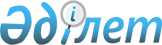 2018-2020 жылдарға арналған Глубокое ауданының кенттер мен ауылдық округтерінің бюджеттері туралы
					
			Мерзімі біткен
			
			
		
					Шығыс Қазақстан облысы Глубокое аудандық мәслихатының 2017 жылғы 29 желтоқсандағы № 19/2-VI шешімі. Шығыс Қазақстан облысының Әділет департаментінде 2018 жылғы 17 қаңтарда № 5438 болып тіркелді. Қолданылу мерзімінің аяқталуына байланысты тоқтатылды
      РҚАО-ның ескертпесі.
      Құжаттың мәтінінде түпнұсқаның пунктуациясы мен орфографиясы сақталған.
      Қазақстан Республикасының 2008 жылғы 4 желтоқсандағы Бюджет кодексінің 9-1-бабының 2-тармағына, 75-бабының 2-тармағына, "Қазақстан Республикасындағы жергілікті мемлекеттік басқару және өзін-өзі басқару туралы" 2001 жылғы 23 қаңтардағы  Қазақстан Республикасы Заңының 6-бабы 1 - тармағының 1) тармақшасына, "2018-2020 жылдарға арналған Глубокое аудандық бюджет туралы" Глубокое аудандық мәслихатының 2017 жылғы 21 желтоқсандағы № 18/2-VІ шешіміне (Нормативтік құқықтық актілерді мемлекеттік тіркеу тізілімінде № 5368 болып тіркелген) сәйкес, Глубокое аудандық мәслихаты ШЕШІМ ҚАБЫЛДАДЫ:
      1. 2018-2020 жылдарға арналған Глубокое ауданы Алтайский кентінің бюджеті тиісінше 1, 2 және 3 қосымшаларға сәйкес, оның ішінде 2018 жылға арналған келесі көлемдерде бекітілсін:
      1) кірістер – 19084,1 мың теңге, оның ішінде:
      салықтық түсімдер – 3794 мың теңге;
      салықтық емес түсімдер – 1000 мың теңге;
      негізгі капиталды сатудан түсетін түсімдер – 0 мың теңге;
      трансферттер түсімі – 14290,1 мың теңге;
      2) шығындар – 19084,1 мың теңге;
      3) таза бюджеттік кредиттеу – 0 мың теңге, оның ішінде:
      бюджеттік кредиттер - 0 мың теңге;
      бюджеттік кредиттерді өтеу - 0 мың теңге;
      4) қаржы активтерімен операциялар бойынша сальдо - 0 мың теңге, оның ішінде:
      қаржы активтерін сатып алу - 0 мың теңге;
      мемлекеттің қаржы активтерін сатудан түсетін түсімдер - 0 мың теңге;
      5) бюджет тапшылығы (профициті) - - 0 мың теңге;
      6) бюджет тапшылығын қаржыландыру (профицитін пайдалану) – 0 мың теңге, оның ішінде:
      қарыздар түсімі – 0 мың теңге;
      қарыздарды өтеу – 0 мың теңге;
      бюджет қаражатының пайдаланылатын қалдықтары – 0 мың теңге. 
      Ескерту. 1-тармақ жаңа редакцияда - Шығыс Қазақстан облысы Глубокое аудандық мәслихатының 15.03.2018 № 20/7-VI шешімімен (01.01.2018 бастап қолданысқа енгізіледі); өзгерістер енгізілді - Шығыс Қазақстан облысы Глубокое аудандық мәслихатының 26.11.2018 № 26/3-VI шешімімен (01.01.2018 бастап қолданысқа енгізіледі).


      2. 2018 жылға арналған Алтайский кентінің бюджетіне аудандық бюджеттен берілетін субвенцияның көлемi 13998 мың теңге сомасында ескерілсін.
      3. 2018 жылға арналған Алтайский кентінің бюджетіне аудандық бюджеттен берілетін ағымдағы нысаналы трансферттерді бөлу 313 мың теңге сомасында ескерілсін.
      4. 2018-2020 жылдарға арналған Глубокое ауданы Белоусовка кентінің бюджеті тиісінше 4, 5 және 6 қосымшаларға сәйкес, оның ішінде 2018 жылға арналған келесі көлемдерде бекітілсін:
      1) кірістер – 94400 мың теңге, оның ішінде:
      салықтық түсімдер – 37842,1 мың теңге;
      салықтық емес түсімдер – 16577,8 мың теңге;
      негізгі капиталды сатудан түсетін түсімдер – 0 мың теңге;
      трансферттер түсімі – 39980,1 мың теңге;
      2) шығындар – 94400 мың теңге;
      3) таза бюджеттік кредиттеу – 0 мың теңге, оның ішінде:
      бюджеттік кредиттер - 0 мың теңге;
      бюджеттік кредиттерді өтеу - 0 мың теңге;
      4) қаржы активтерімен операциялар бойынша сальдо - 0 мың теңге, оның ішінде:
      қаржы активтерін сатып алу - 0 мың теңге;
      мемлекеттің қаржы активтерін сатудан түсетін түсімдер - 0 мың теңге;
      5) бюджет тапшылығы (профициті) - - 0 мың теңге;
      6) бюджет тапшылығын қаржыландыру (профицитін пайдалану) – 0 мың теңге, оның ішінде:
      қарыздар түсімі – 0 мың теңге;
      қарыздарды өтеу – 0 мың теңге;
      бюджет қаражатының пайдаланылатын қалдықтары – 0 мың теңге.
      Ескерту. 4-тармаққа өзгерістер енгізілді - Шығыс Қазақстан облысы Глубокое аудандық мәслихатының 27.09.2018 № 25/2-VI; 26.11.2018 № 26/3-VI (01.01.2018 бастап қолданысқа енгізіледі) шешімдерімен.


      5. 2018 жылға арналған Белоусовка кентінің бюджетіне аудандық бюджеттен берілетін субвенцияның көлемi 10938 мың теңге сомасында ескерілсін.
      6. 2018 жылға арналған Белоусовка кентінің бюджетіне аудандық бюджеттен берілетін ағымдағы нысаналы трансферттерді бөлу 312 мың теңге сомасында ескерілсін.
      7. 2018-2020 жылдарға арналған Глубокое ауданы Бобровка ауылдық округінің бюджеті тиісінше 7, 8 және 9 қосымшаларға сәйкес, оның ішінде 2018 жылға арналған келесі көлемдерде бекітілсін:
      1) кірістер – 21993 мың теңге, оның ішінде:
      салықтық түсімдер – 9116 мың теңге;
      салықтық емес түсімдер – 1260,9 мың теңге;
      негізгі капиталды сатудан түсетін түсімдер – 0 мың теңге;
      трансферттер түсімі – 11616,1 мың теңге;
      2) шығындар – 21993 мың теңге;
      3) таза бюджеттік кредиттеу – 0 мың теңге, оның ішінде:
      бюджеттік кредиттер - 0 мың теңге;
      бюджеттік кредиттерді өтеу - 0 мың теңге;
      4) қаржы активтерімен операциялар бойынша сальдо - 0 мың теңге, оның ішінде:
      қаржы активтерін сатып алу - 0 мың теңге;
      мемлекеттің қаржы активтерін сатудан түсетін түсімдер - 0 мың теңге;
      5) бюджет тапшылығы (профициті) - - 0 мың теңге;
      6) бюджет тапшылығын қаржыландыру (профицитін пайдалану) – 0 мың теңге, оның ішінде:
      қарыздар түсімі – 0 мың теңге;
      қарыздарды өтеу – 0 мың теңге;
      бюджет қаражатының пайдаланылатын қалдықтары – 0 мың теңге.
      Ескерту. 7-тармаққа өзгерістер енгізілді - Шығыс Қазақстан облысы Глубокое аудандық мәслихатының 27.09.2018 № 25/2-VI; 26.11.2018 № 26/3-VI (01.01.2018 бастап қолданысқа енгізіледі) шешімдерімен.


      8. 2018 жылға арналған Бобровка ауылдық округінің бюджетіне аудандық бюджеттен берілетін субвенцияның көлемi 11324 мың теңге сомасында ескерілсін.
      9. 2018 жылға арналған Бобровка ауылдық округінің бюджетіне аудандық бюджеттен берілетін ағымдағы нысаналы трансферттерді бөлу 313 мың теңге сомасында ескерілсін.
      10. 2018-2020 жылдарға арналған Глубокое ауданы Верхнеберезовский кентінің бюджеті тиісінше 10, 11 және 12 қосымшаларға сәйкес, оның ішінде 2018 жылға арналған келесі көлемдерде бекітілсін:
      1) кірістер – 21870,5 мың теңге, оның ішінде:
      салықтық түсімдер – 8722 мың теңге;
      салықтық емес түсімдер – 1596,4 мың теңге;
      негізгі капиталды сатудан түсетін түсімдер – 0 мың теңге;
      трансферттер түсімі – 11552,1 мың теңге;
      2) шығындар – 21870,5 мың теңге;
      3) таза бюджеттік кредиттеу – 0 мың теңге, оның ішінде:
      бюджеттік кредиттер - 0 мың теңге;
      бюджеттік кредиттерді өтеу - 0 мың теңге;
      4) қаржы активтерімен операциялар бойынша сальдо - 0 мың теңге, оның ішінде:
      қаржы активтерін сатып алу - 0 мың теңге;
      мемлекеттің қаржы активтерін сатудан түсетін түсімдер - 0 мың теңге;
      5) бюджет тапшылығы (профициті) - - 0 мың теңге;
      6) бюджет тапшылығын қаржыландыру (профицитін пайдалану) – 0 мың теңге, оның ішінде:
      қарыздар түсімі – 0 мың теңге;
      қарыздарды өтеу – 0 мың теңге;
      бюджет қаражатының пайдаланылатын қалдықтары – 0 мың теңге.
      Ескерту. 10-тармақ жаңа редакцияда - Шығыс Қазақстан облысы Глубокое аудандық мәслихатының 15.03.2018 № 20/7-VI шешімімен (01.01.2018 бастап қолданысқа енгізіледі); өзгерістер енгізілді - Шығыс Қазақстан облысы Глубокое аудандық мәслихатының 26.11.2018 № 26/3-VI шешімімен (01.01.2018 бастап қолданысқа енгізіледі).


      11. 2018 жылға арналған Верхнеберезовский кентінің бюджетіне аудандық бюджеттен берілетін субвенцияның көлемi 11260 мың теңге сомасында ескерілсін.
      12. 2018 жылға арналған Верхнеберезовский кентінің бюджетіне аудандық бюджеттен берілетін ағымдағы нысаналы трансферттерді бөлу 313 мың теңге сомасында ескерілсін.
      13. 2018-2020 жылдарға арналған Глубокое ауданы Глубокое кентінің бюджеті тиісінше 13, 14 және 15 қосымшаларға сәйкес, оның ішінде 2018 жылға арналған келесі көлемдерде бекітілсін:
      1) кірістер – 106509,9 мың теңге, оның ішінде:
      салықтық түсімдер – 48527 мың теңге;
      салықтық емес түсімдер – 6410,8 мың теңге;
      негізгі капиталды сатудан түсетін түсімдер – 0 мың теңге;
      трансферттер түсімі – 51572,1 мың теңге;
      2) шығындар – 106509,9 мың теңге;
      3) таза бюджеттік кредиттеу – 0 мың теңге, оның ішінде:
      бюджеттік кредиттер - 0 мың теңге;
      бюджеттік кредиттерді өтеу - 0 мың теңге;
      4) қаржы активтерімен операциялар бойынша сальдо - 0 мың теңге, оның ішінде:
      қаржы активтерін сатып алу - 0 мың теңге;
      мемлекеттің қаржы активтерін сатудан түсетін түсімдер - 0 мың теңге;
      5) бюджет тапшылығы (профициті) - - 0 мың теңге;
      6) бюджет тапшылығын қаржыландыру (профицитін пайдалану) – 0 мың теңге, оның ішінде:
      қарыздар түсімі – 0 мың теңге;
      қарыздарды өтеу – 0 мың теңге;
      бюджет қаражатының пайдаланылатын қалдықтары – 0 мың теңге.
      Ескерту. 13-тармақ жаңа редакцияда - Шығыс Қазақстан облысы Глубокое аудандық мәслихатының 21.05.2018 № 22/2-VI шешімімен (01.01.2018 бастап қолданысқа енгізіледі) ; өзгерістер енгізілді - Шығыс Қазақстан облысы Глубокое аудандық мәслихатының 26.11.2018 № 26/3-VI шешімімен (01.01.2018 бастап қолданысқа енгізіледі).


      14. 2018 жылға арналған Глубокое кентінің бюджетіне аудандық бюджеттен берілетін субвенцияның көлемi 10030 мың теңге сомасында ескерілсін.
      15. 2018 жылға арналған Глубокое кентінің бюджетіне аудандық бюджеттен берілетін ағымдағы нысаналы трансферттерді бөлу 312 мың теңге сомасында ескерілсін.
      16. 2018-2020 жылдарға арналған Глубокое ауданы Киров ауылдық округінің бюджеті тиісінше 16, 17 және 18 қосымшаларға сәйкес, оның ішінде 2018 жылға арналған келесі көлемдерде бекітілсін:
      1) кірістер – 36311,4 мың теңге, оның ішінде:
      салықтық түсімдер – 21347 мың теңге;
      салықтық емес түсімдер – 3973,3 мың теңге;
      негізгі капиталды сатудан түсетін түсімдер – 0 мың теңге;
      трансферттер түсімі – 10991,1 мың теңге;
      2) шығындар – 36311,4 мың теңге;
      3) таза бюджеттік кредиттеу – 0 мың теңге, оның ішінде:
      бюджеттік кредиттер - 0 мың теңге;
      бюджеттік кредиттерді өтеу - 0 мың теңге;
      4) қаржы активтерімен операциялар бойынша сальдо - 0 мың теңге, оның ішінде:
      қаржы активтерін сатып алу - 0 мың теңге;
      мемлекеттің қаржы активтерін сатудан түсетін түсімдер - 0 мың теңге;
      5) бюджет тапшылығы (профициті) - - 0 мың теңге;
      6) бюджет тапшылығын қаржыландыру (профицитін пайдалану) – 0 мың теңге, оның ішінде:
      қарыздар түсімдері – 0 мың теңге;
      қарыздарды өтеу – 0 мың теңге;
      бюджет қаражатының пайдаланатын қалдықтары – 0 мың теңге.
      Ескерту. 16-тармаққа өзгерістер енгізілді - Шығыс Қазақстан облысы Глубокое аудандық мәслихатының 27.09.2018 № 25/2-VI; 26.11.2018 № 26/3-VI (01.01.2018 бастап қолданысқа енгізіледі) шешімдерімен.


      17. 2018 жылға арналған Киров ауылдық округінің бюджетіне аудандық бюджеттен берілетін субвенцияның көлемi 10045 мың теңге сомасында ескерілсін.
      18. 2018 жылға арналған Киров ауылдық округінің бюджетіне аудандық бюджеттен берілетін ағымдағы нысаналы трансферттерді бөлу 312 мың теңге сомасында ескерілсін.
      19. 2018-2020 жылдарға арналған Глубокое ауданы Кожохово ауылдық округінің бюджеті тиісінше 19, 20 және 21 қосымшаларға сәйкес, оның ішінде 2018 жылға арналған келесі көлемдерде бекітілсін:
      1) кірістер – 24961,6 мың теңге, оның ішінде:
      салықтық түсімдер – 8663 мың теңге;
      салықтық емес түсімдер – 2217,5 мың теңге;
      негізгі капиталды сатудан түсетін түсімдер – 0 мың теңге;
      трансферттер түсімі – 14081,1 мың теңге;
      2) шығындар – 24961,6 мың теңге;
      3) таза бюджеттік кредиттеу – 0 мың теңге, оның ішінде:
      бюджеттік кредиттер - 0 мың теңге;
      бюджеттік кредиттерді өтеу - 0 мың теңге;
      4) қаржы активтерімен операциялар бойынша сальдо - 0 мың теңге, оның ішінде:
      қаржы активтерін сатып алу - 0 мың теңге;
      мемлекеттің қаржы активтерін сатудан түсетін түсімдер - 0 мың теңге;
      5) бюджет тапшылығы (профициті) - - 0 мың теңге;
      6) бюджет тапшылығын қаржыландыру (профицитін пайдалану) – 0 мың теңге, оның ішінде:
      қарыздар түсімі – 0 мың теңге;
      қарыздарды өтеу – 0 мың теңге;
      бюджет қаражатының пайдаланылатын қалдықтары – 0 мың теңге.
      Ескерту. 19-тармақ жаңа редакцияда - Шығыс Қазақстан облысы Глубокое аудандық мәслихатының 15.03.2018 № 20/7-VI шешімімен (01.01.2018 бастап қолданысқа енгізіледі); өзгерістер енгізілді - Шығыс Қазақстан облысы Глубокое аудандық мәслихатының 26.11.2018 № 26/3-VI шешімімен (01.01.2018 бастап қолданысқа енгізіледі).


      20. 2018 жылға арналған Кожохово ауылдық округінің бюджетіне аудандық бюджеттен берілетін субвенцияның көлемi 13789 мың теңге сомасында ескерілсін.
      21. 2018 жылға арналған Кожохово ауылдық округінің бюджетіне аудандық бюджеттен берілетін ағымдағы нысаналы трансферттерді бөлу 313 мың теңге сомасында ескерілсін.
      22. 2018-2020 жылдарға арналған Глубокое ауданы Краснояр ауылдық округінің бюджеті тиісінше 22, 23 және 24 қосымшаларға сәйкес, оның ішінде 2018 жылға арналған келесі көлемдерде бекітілсін:
      1) кірістер – 27130,7 мың теңге, оның ішінде:
      салықтық түсімдер – 14689 мың теңге;
      салықтық емес түсімдер – 2020,6 мың теңге;
      негізгі капиталды сатудан түсетін түсімдер – 0 мың теңге;
      трансферттер түсімі – 10421,1 мың теңге;
      2) шығындар – 27130,7 мың теңге;
      3) таза бюджеттік кредиттеу – 0 мың теңге, оның ішінде:
      бюджеттік кредиттер - 0 мың теңге;
      бюджеттік кредиттерді өтеу - 0 мың теңге;
      4) қаржы активтерімен операциялар бойынша сальдо - 0 мың теңге, оның ішінде:
      қаржы активтерін сатып алу - 0 мың теңге;
      мемлекеттің қаржы активтерін сатудан түсетін түсімдер - 0 мың теңге;
      5) бюджет тапшылығы (профициті) - - 0 мың теңге;
      6) бюджет тапшылығын қаржыландыру (профицитін пайдалану) – 0 мың теңге, оның ішінде:
      қарыздар түсімі – 0 мың теңге;
      қарыздарды өтеу – 0 мың теңге;
      бюджет қаражатының пайдаланылатын қалдықтары – 0 мың теңге.
      Ескерту. 22-тармаққа өзгерістер енгізілді - Шығыс Қазақстан облысы Глубокое аудандық мәслихатының 27.09.2018 № 25/2-VI; 26.11.2018 № 26/3-VI (01.01.2018 бастап қолданысқа енгізіледі) шешімдерімен.


      23. 2018 жылға арналған Краснояр ауылдық округінің бюджетіне аудандық бюджеттен берілетін субвенцияның көлемi 10129 мың теңге сомасында ескерілсін.
      24. 2018 жылға арналған Краснояр ауылдық округінің бюджетіне аудандық бюджеттен берілетін ағымдағы нысаналы трансферттерді бөлу 313 мың теңге сомасында ескерілсін.
      25. 2018-2020 жылдарға арналған Глубокое ауданы Опытное поле ауылдық округінің бюджеті тиісінше 25, 26 және 27 қосымшаларға сәйкес, оның ішінде 2018 жылға арналған келесі көлемдерде бекітілсін:
      1) кірістер – 30934,5 мың теңге, оның ішінде:
      салықтық түсімдер – 13590 мың теңге;
      салықтық емес түсімдер – 6483,4 мың теңге;
      негізгі капиталды сатудан түсетін түсімдер – 0 мың теңге;
      трансферттер түсімі – 10861,1 мың теңге;
      2) шығындар – 30934,5 мың теңге;
      3) таза бюджеттік кредиттеу – 0 мың теңге, оның ішінде:
      бюджеттік кредиттер - 0 мың теңге;
      бюджеттік кредиттерді өтеу - 0 мың теңге;
      4) қаржы активтерімен операциялар бойынша сальдо - 0 мың теңге, оның ішінде:
      қаржы активтерін сатып алу - 0 мың теңге;
      мемлекеттің қаржы активтерін сатудан түсетін түсімдер - 0 мың теңге;
      5) бюджет тапшылығы (профициті) - - 0 мың теңге;
      6) бюджет тапшылығын қаржыландыру (профицитін пайдалану) – 0 мың теңге, оның ішінде:
      қарыздар түсімі – 0 мың теңге;
      қарыздарды өтеу – 0 мың теңге;
      бюджет қаражатының пайдаланылатын қалдықтары – 0 мың теңге.
      Ескерту. 25-тармақ жаңа редакцияда - Шығыс Қазақстан облысы Глубокое аудандық мәслихатының 15.03.2018 № 20/7-VI шешімімен (01.01.2018 бастап қолданысқа енгізіледі); өзгерістер енгізілді - Шығыс Қазақстан облысы Глубокое аудандық мәслихатының 26.11.2018 № 26/3-VI шешімімен (01.01.2018 бастап қолданысқа енгізіледі).


      26. 2018 жылға арналған Опытное поле ауылдық округінің бюджетіне аудандық бюджеттен берілетін субвенцияның көлемi 10569 мың теңге сомасында ескерілсін.
      27. 2018 жылға арналған Опытное поле ауылдық округінің бюджетіне аудандық бюджеттен берілетін ағымдағы нысаналы трансферттерді бөлу 313 мың теңге сомасында ескерілсін.
      28. 2018-2020 жылдарға арналған Глубокое ауданы Секисовка ауылдық округінің бюджеті тиісінше 28, 29 және 30 қосымшаларға сәйкес, оның ішінде 2018 жылға арналған келесі көлемдерде бекітілсін:
      1) кірістер – 23612,2 мың теңге, оның ішінде:
      салықтық түсімдер – 8932 мың теңге;
      салықтық емес түсімдер – 1755,1 мың теңге;
      негізгі капиталды сатудан түсетін түсімдер – 0 мың теңге;
      трансферттер түсімі – 12925,1 мың теңге;
      2) шығындар – 23612,2 мың теңге;
      3) таза бюджеттік кредиттеу – 0 мың теңге, оның ішінде:
      бюджеттік кредиттер - 0 мың теңге;
      бюджеттік кредиттерді өтеу - 0 мың теңге;
      4) қаржы активтерімен операциялар бойынша сальдо - 0 мың теңге, оның ішінде:
      қаржы активтерін сатып алу - 0 мың теңге;
      мемлекеттің қаржы активтерін сатудан түсетін түсімдер - 0 мың теңге;
      5) бюджет тапшылығы (профициті) - - 0 мың теңге;
      6) бюджет тапшылығын қаржыландыру (профицитін пайдалану) – 0 мың теңге, оның ішінде:
      қарыздар түсімі – 0 мың теңге;
      қарыздарды өтеу – 0 мың теңге;
      бюджет қаражатының пайдаланылатын қалдықтары – 0 мың теңге.
      Ескерту. 28-тармаққа өзгерістер енгізілді - Шығыс Қазақстан облысы Глубокое аудандық мәслихатының 27.09.2018 № 25/2-VI; 26.11.2018 № 26/3-VI (01.01.2018 бастап қолданысқа енгізіледі) шешімдерімен.


      29. 2018 жылға арналған Секисовка ауылдық округінің бюджетіне аудандық бюджеттен берілетін субвенцияның көлемi 12633 мың теңге сомасында ескерілсін.
      30. 2018 жылға арналған Секисовка ауылдық округінің бюджетіне аудандық бюджеттен берілетін ағымдағы нысаналы трансферттерді бөлу 313 мың теңге сомасында ескерілсін.
      31. 2018-2020 жылдарға арналған Глубокое ауданы Ушаново ауылдық округінің бюджеті тиісінше 31, 32 және 33 қосымшаларға сәйкес, оның ішінде 2018 жылға арналған келесі көлемдерде бекітілсін:
      1) кірістер – 22443,3 мың теңге, оның ішінде:
      салықтық түсімдер – 6103 мың теңге;
      салықтық емес түсімдер – 1695,2 мың теңге;
      негізгі капиталды сатудан түсетін түсімдер – 0 мың теңге;
      трансферттер түсімі – 14645,1 мың теңге;
      2) шығындар – 22443,3 мың теңге;
      3) таза бюджеттік кредиттеу – 0 мың теңге, оның ішінде:
      бюджеттік кредиттер - 0 мың теңге;
      бюджеттік кредиттерді өтеу - 0 мың теңге;
      4) қаржы активтерімен операциялар бойынша сальдо - 0 мың теңге, оның ішінде:
      қаржы активтерін сатып алу - 0 мың теңге;
      мемлекеттің қаржы активтерін сатудан түсетін түсімдер - 0 мың теңге;
      5) бюджет тапшылығы (профициті) - - 0 мың теңге;
      6) бюджет тапшылығын қаржыландыру (профицитін пайдалану) – 0 мың теңге, оның ішінде:
      қарыздар түсімі – 0 мың теңге;
      қарыздарды өтеу – 0 мың теңге;
      бюджет қаражатының пайдаланылатын қалдықтары – 0 мың теңге.
      Ескерту. 31-тармақ жаңа редакцияда - Шығыс Қазақстан облысы Глубокое аудандық мәслихатының 15.03.2018 № 20/7-VI шешімімен (01.01.2018 бастап қолданысқа енгізіледі); өзгерістер енгізілді - Шығыс Қазақстан облысы Глубокое аудандық мәслихатының 26.11.2018 № 26/3-VI шешімімен (01.01.2018 бастап қолданысқа енгізіледі).


      32. 2018 жылға арналған Ушаново ауылдық округінің бюджетіне аудандық бюджеттен берілетін субвенцияның көлемi 14353 мың теңге сомасында ескерілсін.
      33. 2018 жылға арналған Ушаново ауылдық округінің бюджетіне аудандық бюджеттен берілетін ағымдағы нысаналы трансферттерді бөлу 313 мың теңге сомасында ескерілсін.
      34. 2018-2020 жылдарға арналған Глубокое ауданы Фрунзе ауылдық округінің бюджеті тиісінше 34, 35 және 36 қосымшаларға сәйкес, оның ішінде 2018 жылға арналған келесі көлемдерде бекітілсін:
      1) кірістер – 26426,5 мың теңге, оның ішінде:
      салықтық түсімдер – 12555 мың теңге;
      салықтық емес түсімдер – 2431,3 мың теңге;
      негізгі капиталды сатудан түсетін түсімдер – 0 мың теңге;
      трансферттер түсімі – 11440,2 мың теңге;
      2) шығындар – 26426,5 мың теңге;
      3) таза бюджеттік кредиттеу – 0 мың теңге, оның ішінде:
      бюджеттік кредиттер - 0 мың теңге;
      бюджеттік кредиттерді өтеу - 0 мың теңге;
      4) қаржы активтерімен операциялар бойынша сальдо - 0 мың теңге, оның ішінде:
      қаржы активтерін сатып алу - 0 мың теңге;
      мемлекеттің қаржы активтерін сатудан түсетін түсімдер - 0 мың теңге;
      5) бюджет тапшылығы (профициті) - - 0 мың теңге;
      6) бюджет тапшылығын қаржыландыру (профицитін пайдалану) – 0 мың теңге, оның ішінде:
      қарыздар түсімі – 0 мың теңге;
      қарыздарды өтеу – 0 мың теңге;
      бюджет қаражатының пайдаланылатын қалдықтары – 0 мың теңге.
      Ескерту. 34-тармаққа өзгерістер енгізілді - Шығыс Қазақстан облысы Глубокое аудандық мәслихатының 27.09.2018 № 25/2-VI; 26.11.2018 № 26/3-VI (01.01.2018 бастап қолданысқа енгізіледі) шешімдерімен.


      35. 2018 жылға арналған Фрунзе ауылдық округінің бюджетіне аудандық бюджеттен берілетін субвенцияның көлемi 11149 мың теңге сомасында ескерілсін.
      36. 2018 жылға арналған Фрунзе ауылдық округінің бюджетіне аудандық бюджеттен берілетін ағымдағы нысаналы трансферттерді бөлу 313 мың теңге сомасында ескерілсін.
      37. 2018-2020 жылдарға арналған Глубокое ауданы Черемшанка ауылдық округінің бюджеті тиісінше 37, 38 және 39 қосымшаларға сәйкес, оның ішінде 2018 жылға арналған келесі көлемдерде бекітілсін:
      1) кірістер – 26180,1 мың теңге, оның ішінде:
      салықтық түсімдер – 9676 мың теңге;
      салықтық емес түсімдер – 1500 мың теңге;
      негізгі капиталды сатудан түсетін түсімдер – 0 мың теңге;
      трансферттер түсімі – 15004,1 мың теңге;
      2) шығындар – 26180,1 мың теңге;
      3) таза бюджеттік кредиттеу – 0 мың теңге, оның ішінде:
      бюджеттік кредиттер - 0 мың теңге;
      бюджеттік кредиттерді өтеу - 0 мың теңге;
      4) қаржы активтерімен операциялар бойынша сальдо - 0 мың теңге, оның ішінде:
      қаржы активтерін сатып алу - 0 мың теңге;
      мемлекеттің қаржы активтерін сатудан түсетін түсімдер - 0 мың теңге;
      5) бюджет тапшылығы (профициті) - - 0 мың теңге;
      6) бюджет тапшылығын қаржыландыру (профицитін пайдалану) – 0 мың теңге, оның ішінде:
      қарыздар түсімі – 0 мың теңге;
      қарыздарды өтеу – 0 мың теңге;
      бюджет қаражатының пайдаланылатын қалдықтары – 0 мың теңге.
      Ескерту. 37-тармаққа өзгерістер енгізілді - Шығыс Қазақстан облысы Глубокое аудандық мәслихатының 27.09.2018 № 25/2-VI; 26.11.2018 № 26/3-VI (01.01.2018 бастап қолданысқа енгізіледі) шешімдерімен.


      38. 2018 жылға арналған Черемшанка ауылдық округінің бюджетіне аудандық бюджеттен берілетін субвенцияның көлемi 14712 мың теңге сомасында ескерілсін.
      39. 2018 жылға арналған Черемшанка ауылдық округінің бюджетіне аудандық бюджеттен берілетін ағымдағы нысаналы трансферттерді бөлу 312 мың теңге сомасында ескерілсін.
      40. Осы шешім 2018 жылдың 1 қаңтарынан бастап қолданысқа енгізіледі.  2018 жылға арналған Глубокое ауданы Алтайский кентінің бюджеті
      Ескерту. 1-қосымша жаңа редакцияда – Шығыс Қазақстан облысы Глубокое аудандық мәслихатының 26.11.2018 № 26/3-VI шешімімен (01.01.2018 бастап қолданысқа енгізіледі). 2019 жылға арналған Глубокое ауданы Алтайский кентінің бюджеті 2020 жылға арналған Глубокое ауданы Алтайский кентінің бюджеті 2018 жылға арналған Глубокое ауданы Белоусовка кентінің бюджеті
      Ескерту. 4-қосымша жаңа редакцияда – Шығыс Қазақстан облысы Глубокое аудандық мәслихатының 26.11.2018 № 26/3-VI шешімімен (01.01.2018 бастап қолданысқа енгізіледі). 2019 жылға арналған Глубокое ауданы Белоусовка кентінің бюджеті 2020 жылға арналған Глубокое ауданы Белоусовка кентінің бюджеті 2018 жылға арналған Глубокое ауданы Бобровка ауылдық округінің бюджеті
      Ескерту. 7-қосымша жаңа редакцияда – Шығыс Қазақстан облысы Глубокое аудандық мәслихатының 26.11.2018 № 26/3-VI шешімімен (01.01.2018 бастап қолданысқа енгізіледі). 2019 жылға арналған Глубокое ауданы Бобровка ауылдық округінің бюджеті 2020 жылға арналған Глубокое ауданы Бобровка ауылдық округінің бюджеті 2018 жылға арналған Глубокое ауданы Верхнеберезовский кентінің бюджеті
      Ескерту. 10-қосымша жаңа редакцияда – Шығыс Қазақстан облысы Глубокое аудандық мәслихатының 26.11.2018 № 26/3-VI шешімімен (01.01.2018 бастап қолданысқа енгізіледі). 2019 жылға арналған Глубокое ауданы Верхнеберезовский кентінің бюджеті 2020 жылға арналған Глубокое ауданы Верхнеберезовский кентінің бюджеті 2018 жылға арналған Глубокое ауданы Глубокое кентінің бюджеті
      Ескерту. 13-қосымша жаңа редакцияда – Шығыс Қазақстан облысы Глубокое аудандық мәслихатының 26.11.2018 № 26/3-VI шешімімен (01.01.2018 бастап қолданысқа енгізіледі). 2019 жылға арналған Глубокое ауданы Глубокое кентінің бюджеті 2020 жылға арналған Глубокое ауданы Глубокое кентінің бюджеті 2018 жылға арналған Глубокое ауданы Киров ауылдық округінің бюджеті
      Ескерту. 16-қосымша жаңа редакцияда – Шығыс Қазақстан облысы Глубокое аудандық мәслихатының 26.11.2018 № 26/3-VI шешімімен (01.01.2018 бастап қолданысқа енгізіледі). 2019 жылға арналған Глубокое ауданы Киров ауылдық округінің бюджеті 2020 жылға арналған Глубокое ауданы Киров ауылдық округінің бюджеті 2018 жылға арналған Глубокое ауданы Кожохово ауылдық округінің бюджеті
      Ескерту. 19-қосымша жаңа редакцияда – Шығыс Қазақстан облысы Глубокое аудандық мәслихатының 26.11.2018 № 26/3-VI шешімімен (01.01.2018 бастап қолданысқа енгізіледі). 2019 жылға арналған Глубокое ауданы Кожохово ауылдық округінің бюджеті 2020 жылға арналған Глубокое ауданы Кожохово ауылдық округінің бюджеті 2018 жылға арналған Глубокое ауданы Краснояр ауылдық округінің бюджеті
      Ескерту. 22-қосымша жаңа редакцияда – Шығыс Қазақстан облысы Глубокое аудандық мәслихатының 26.11.2018 № 26/3-VI шешімімен (01.01.2018 бастап қолданысқа енгізіледі). 2019 жылға арналған Глубокое ауданы Краснояр ауылдық округінің бюджеті 2020 жылға арналған Глубокое ауданы Краснояр ауылдық округінің бюджеті 2018 жылға арналған Глубокое ауданы Опытное поле ауылдық округінің бюджеті
      Ескерту. 25-қосымша жаңа редакцияда – Шығыс Қазақстан облысы Глубокое аудандық мәслихатының 26.11.2018 № 26/3-VI шешімімен (01.01.2018 бастап қолданысқа енгізіледі). 2019 жылға арналған Глубокое ауданы Опытное поле ауылдық округінің бюджеті 2020 жылға арналған Глубокое ауданы Опытное поле ауылдық округінің бюджеті 2018 жылға арналған Глубокое ауданы Секисовка ауылдық округінің бюджеті
      Ескерту. 28-қосымша жаңа редакцияда – Шығыс Қазақстан облысы Глубокое аудандық мәслихатының 26.11.2018 № 26/3-VI шешімімен (01.01.2018 бастап қолданысқа енгізіледі). 2019 жылға арналған Глубокое ауданы Секисовка ауылдық округінің бюджеті 2020 жылға арналған Глубокое ауданы Секисовка ауылдық округінің бюджеті 2018 жылға арналған Глубокое ауданы Ушаново ауылдық округінің бюджеті
      Ескерту. 31-қосымша жаңа редакцияда – Шығыс Қазақстан облысы Глубокое аудандық мәслихатының 26.11.2018 № 26/3-VI шешімімен (01.01.2018 бастап қолданысқа енгізіледі). 2019 жылға арналған Глубокое ауданы Ушаново ауылдық округінің бюджеті 2020 жылға арналған Глубокое ауданы Ушаново ауылдық округінің бюджеті 2018 жылға арналған Глубокое ауданы Фрунзе ауылдық округінің бюджеті
      Ескерту. 34-қосымша жаңа редакцияда – Шығыс Қазақстан облысы Глубокое аудандық мәслихатының 26.11.2018 № 26/3-VI шешімімен (01.01.2018 бастап қолданысқа енгізіледі). 2019 жылға арналған Глубокое ауданы Фрунзе ауылдық округінің бюджеті 2020 жылға арналған Глубокое ауданы Фрунзе ауылдық округінің бюджеті 2018 жылға арналған Глубокое ауданы Черемшанка ауылдық округінің бюджеті
      Ескерту. 37-қосымша жаңа редакцияда – Шығыс Қазақстан облысы Глубокое аудандық мәслихатының 26.11.2018 № 26/3-VI шешімімен (01.01.2018 бастап қолданысқа енгізіледі). 2019 жылға арналған Глубокое ауданы Черемшанка ауылдық округінің бюджеті 2020 жылға арналған Глубокое ауданы Черемшанка ауылдық округінің бюджеті
					© 2012. Қазақстан Республикасы Әділет министрлігінің «Қазақстан Республикасының Заңнама және құқықтық ақпарат институты» ШЖҚ РМК
				
      Сессия төрағасы

А. Калигожин

      Глубокое аудандық мәслихатының хатшысы

А. Баймульдинов
Глубокое 
аудандық мәслихатының 
2017 жылғы 29 желтоқсандағы 
№ 19/2-VІ шешіміне 1 қосымша
Санаты
Санаты
Санаты
Санаты
Сомасы, мың теңге
Сыныбы
Сыныбы
Сыныбы
Сомасы, мың теңге
Ішкі сыныбы
Ішкі сыныбы
Сомасы, мың теңге
Атауы
Сомасы, мың теңге 1 2 3 4 5
I. Кірістер
19084,1
Меншікті кірістер
4794
1
Салықтық түсімдер
3794
01
Табыс салығы
688
2
Жеке табыс салығы
688
04
Меншікке салынатын салықтар
3106
1
Мүлікке салынатын салықтар
70
3
Жер салығы
326
4
Көлік құралдарына салынатын салықтар
2710
2
Салықтық емес түсімдер
1000
06
Басқа да салықтық емес түсімдер
1000
1
Басқа да салықтық емес түсімдер
1000
4
Трансферттер түсімі
14290,1
02
Мемлекеттік басқарудың жоғары тұрған органдарынан түсетін трансферттер
14290,1
3
Аудандардың (облыстық маңызы бар қаланың) бюджетінен трансферттер
14290,1
Функционалдық топ
Функционалдық топ
Функционалдық топ
Функционалдық топ
Функционалдық топ
Сомасы, мың теңге
Функционалдық кіші топ
Функционалдық кіші топ
Функционалдық кіші топ
Функционалдық кіші топ
Сомасы, мың теңге
Бағдарлама әкімшісі
Бағдарлама әкімшісі
Бағдарлама әкімшісі
Сомасы, мың теңге
Бағдарлама
Бағдарлама
Сомасы, мың теңге
Атауы
Сомасы, мың теңге 1 2 3 4 5 6
II. Шығындар
19084,1
01
Жалпы сипаттағы мемлекеттік қызметтер
16073,9
1
Мемлекеттiк басқарудың жалпы функцияларын орындайтын өкiлдi, атқарушы және басқа органдар
16073,9
124
Аудандық маңызы бар қала, ауыл, кент, ауылдық округ әкімінің аппараты
16073,9
001
Аудандық маңызы бар қала, ауыл, кент, ауылдық округ әкімінің қызметін қамтамасыз ету жөніндегі қызметтер
15553,9
022
Мемлекеттік органның күрделі шығыстары
520
07
Тұрғын үй-коммуналдық шаруашылық
960
3
Елді мекендерді көркейту
960
124
Аудандық маңызы бар қала, ауыл, кент, ауылдық округ әкімінің аппараты
960
008
Елді мекендердегі көшелерді жарықтандыру
353
009
Елді мекендердің санитариясын қамтамасыз ету
402
011
Елді мекендерді абаттандыру және көгалдандыру 
205
12
Көлік және коммуникация
770,2
1
Автомобиль көлігі
770,2
124
Аудандық маңызы бар қала, ауыл, кент, ауылдық округ әкімінің аппараты
770,2
013
Аудандық маңызы бар қалаларда, ауылдарда, кенттерде, ауылдық округтарда автомобиль жолдарының жұмыс істеуін қамтамасыз ету 
770,2
13
Басқалар
1280
9
Басқалар
1280
124
Аудандық маңызы бар қала, ауыл, кент, ауылдық округ әкімінің аппараты
1280
040
Өңірлерді дамытудың 2020 жылға дейінгі бағдарламасы шеңберінде өңірлерді экономикалық дамытуға жәрдемдесу жөніндегі шараларды іске асыруда ауылдық округтарды жайластыру мәселелерін шешу үшін іс-шараларды іске асыру
1280
III. Таза бюджеттік кредиттеу
0
IV. Қаржы активтерімен операциялар бойынша сальдо
0
Қаржы активтерін сатып алу
0
Мемлекеттің қаржы активтерін сатудан түсетін түсімдер
0
V. Бюджет тапшылығы (профициті) 
0
VI. Бюджет тапшылығын қаржыландыру (профицитін пайдалану) 
0
Қарыздар түсімі
0
Қарыздарды өтеу
0
8
Бюджет қаражатының пайдаланылатын қалдықтары
0Глубокое 
аудандық мәслихатының 
2017 жылғы 29 желтоқсандағы 
№ 19/2-VІ шешіміне 2 қосымша
Санаты
Санаты
Санаты
Санаты
Сомасы, мың теңге
Сыныбы
Сыныбы
Сыныбы
Сомасы, мың теңге
Ішкі сыныбы
Ішкі сыныбы
Сомасы, мың теңге
Атауы
Сомасы, мың теңге 1 2 3 4 5
I. Кірістер
17918
Меншікті кірістер
5258
1
Салықтық түсімдер
5258
01
Табыс салығы
1125
2
Жеке табыс салығы
1125
04
Меншікке салынатын салықтар
4133
1
Мүлікке салынатын салықтар
192
3
Жер салығы
1277
4
Көлік құралдарына салынатын салықтар
2664
4
Трансферттердің түсімдері 
12660
02
Мемлекеттік басқарудың жоғары тұрған органдарынан түсетін трансферттер
12660
3
Аудандардың (облыстық маңызы бар қаланың) бюджетінен трансферттер
12660
Функционалдық топ
Функционалдық топ
Функционалдық топ
Функционалдық топ
Функционалдық топ
Сомасы, мың теңге
Функционалдық кіші топ
Функционалдық кіші топ
Функционалдық кіші топ
Функционалдық кіші топ
Сомасы, мың теңге
Бағдарлама әкімшісі
Бағдарлама әкімшісі
Бағдарлама әкімшісі
Сомасы, мың теңге
Бағдарлама
Бағдарлама
Сомасы, мың теңге
Атауы
Сомасы, мың теңге 1 2 3 4 5 6
II. Шығындар
17918
01
Жалпы сипаттағы мемлекеттік қызметтер
13892
1
Мемлекеттiк басқарудың жалпы функцияларын орындайтын өкiлдi, атқарушы және басқа органдар
13892
124
Аудандық маңызы бар қала, ауыл, кент, ауылдық округ әкімінің аппараты
13892
001
Аудандық маңызы бар қала, ауыл, кент, ауылдық округ әкімінің қызметін қамтамасыз ету жөніндегі қызметтер
13681
022
Мемлекеттік органның күрделі шығыстары
211
07
Тұрғын үй-коммуналдық шаруашылық
1272
3
Елді мекендерді көркейту
1272
124
Аудандық маңызы бар қала, ауыл, кент, ауылдық округ әкімінің аппараты
1272
008
Елді мекендердегі көшелерді жарықтандыру
418
009
Елді мекендердің санитариясын қамтамасыз ету
637
011
Елді мекендерді абаттандыру және көгалдандыру 
217
12
Көлік және коммуникация
640
1
Автомобиль көлігі
640
124
Аудандық маңызы бар қала, ауыл, кент, ауылдық округ әкімінің аппараты
640
013
Аудандық маңызы бар қалаларда, ауылдарда, кенттерде, ауылдық округтарда автомобиль жолдарының жұмыс істеуін қамтамасыз ету 
640
13
Басқалар
2114
9
Басқалар
2114
124
Аудандық маңызы бар қала, ауыл, кент, ауылдық округ әкімінің аппараты
2114
040
Өңірлерді дамытудың 2020 жылға дейінгі бағдарламасы шеңберінде өңірлерді экономикалық дамытуға жәрдемдесу жөніндегі шараларды іске асыруда ауылдық округтарды жайластыру мәселелерін шешу үшін іс-шараларды іске асыру
2114
III. Таза бюджеттік кредиттеу
0
IV. Қаржы активтерімен операциялар бойынша сальдо
0
Қаржы активтерін сатып алу
0
Мемлекеттік қаржы активтерін сатудан түсетін түсімдер
0
V. Бюджет тапшылығы (профициті) 
0
VI. Бюджет тапшылығын қаржыландыру (профицитін пайдалану) 
0
Қарыздар түсімдері
0
Қарыздарды өтеу
0
8
Бюджет қаражатының пайдаланылатын қалдықтары
0Глубокое 
аудандық мәслихатының 
2017 жылғы 29 желтоқсандағы 
№ 19/2-VІ шешіміне 3 қосымша
Санаты
Санаты
Санаты
Санаты
Сомасы, мың теңге
Сыныбы
Сыныбы
Сыныбы
Сомасы, мың теңге
Ішкі сыныбы
Ішкі сыныбы
Сомасы, мың теңге
Атауы
Сомасы, мың теңге 1 2 3 4 5
I. Кірістер
18940
Меншікті кірістер
5539
1
Салықтық түсімдер
5539
01
Табыс салығы
1065
2
Жеке табыс салығы
1065
04
Меншікке салынатын салықтар
4474
1
Мүлікке салынатын салықтар
182
3
Жер салығы
1772
4
Көлік құралдарына салынатын салықтар
2520
4
Трансферттердің түсімдері 
13401
02
Мемлекеттік басқарудың жоғары тұрған органдарынан түсетін трансферттер
13401
3
Аудандардың (облыстық маңызы бар қаланың) бюджетінен трансферттер
13401
Функционалдық топ
Функционалдық топ
Функционалдық топ
Функционалдық топ
Функционалдық топ
Сомасы, мың теңге
Функционалдық кіші топ
Функционалдық кіші топ
Функционалдық кіші топ
Функционалдық кіші топ
Сомасы, мың теңге
Бағдарлама әкімшісі
Бағдарлама әкімшісі
Бағдарлама әкімшісі
Сомасы, мың теңге
Бағдарлама
Бағдарлама
Сомасы, мың теңге
Атауы
Сомасы, мың теңге 1 2 3 4 5 6
II. Шығындар
18940
01
Жалпы сипаттағы мемлекеттік қызметтер
14680
1
Мемлекеттiк басқарудың жалпы функцияларын орындайтын өкiлдi, атқарушы және басқа органдар
14680
124
Аудандық маңызы бар қала, ауыл, кент, ауылдық округ әкімінің аппараты
14680
001
Аудандық маңызы бар қала, ауыл, кент, ауылдық округ әкімінің қызметін қамтамасыз ету жөніндегі қызметтер
14457
022
Мемлекеттік органның күрделі шығыстары
223
07
Тұрғын үй-коммуналдық шаруашылық
1345
3
Елді мекендерді көркейту
1345
124
Аудандық маңызы бар қала, ауыл, кент, ауылдық округ әкімінің аппараты
1345
008
Елді мекендердегі көшелерді жарықтандыру
442
009
Елді мекендердің санитариясын қамтамасыз ету
673
011
Елді мекендерді абаттандыру және көгалдандыру 
230
12
Көлік және коммуникация
675
1
Автомобиль көлігі
675
124
Аудандық маңызы бар қала, ауыл, кент, ауылдық округ әкімінің аппараты
675
013
Аудандық маңызы бар қалаларда, ауылдарда, кенттерде, ауылдық округтарда автомобиль жолдарының жұмыс істеуін қамтамасыз ету 
675
13
Басқалар
2240
9
Басқалар
2240
124
Аудандық маңызы бар қала, ауыл, кент, ауылдық округ әкімінің аппараты
2240
040
Өңірлерді дамытудың 2020 жылға дейінгі бағдарламасы шеңберінде өңірлерді экономикалық дамытуға жәрдемдесу жөніндегі шараларды іске асыруда ауылдық округтарды жайластыру мәселелерін шешу үшін іс-шараларды іске асыру
2240
III. Таза бюджеттік кредиттеу
0
IV. Қаржы активтерімен операциялар бойынша сальдо
0
Қаржы активтерін сатып алу
0
Мемлекеттік қаржы активтерін сатудан түсетін түсімдер
0
V. Бюджет тапшылығы (профициті) 
0
VI. Бюджет тапшылығын қаржыландыру (профицитін пайдалану) 
0
Қарыздар түсімдері
0
Қарыздарды өтеу
0
8
Бюджет қаражатының пайдаланылатын қалдықтары
0Глубокое 
аудандық мәслихатының 
2017 жылғы 29 желтоқсандағы 
№ 19/2-VІ шешіміне 4 қосымша
Санаты
Санаты
Санаты
Санаты
Сомасы, мың теңге
Сыныбы
Сыныбы
Сыныбы
Сомасы, мың теңге
Ішкі сыныбы
Ішкі сыныбы
Сомасы, мың теңге
Атауы
Сомасы, мың теңге 1 2 3 4 5
I. Кірістер
94400
Меншікті кірістер
54419,9
1
Салықтық түсімдер
37842,1
01
Табыс салығы
13862
2
Жеке табыс салығы
13862
04
Меншікке салынатын салықтар
23980,1
1
Мүлікке салынатын салықтар
528
3
Жер салығы
1022
4
Көлік құралдарына салынатын салықтар
22430,1
2
Салықтық емес түсімдер
16577,8
06
Басқа да салықтық емес түсімдер
16577,8
1
Басқа да салықтық емес түсімдер
16577,8
4
Трансферттер түсімі
39980,1
02
Мемлекеттік басқарудың жоғары тұрған органдарынан түсетін трансферттер
39980,1
3
Аудандардың (облыстық маңызы бар қаланың) бюджетінен трансферттер
39980,1
Функционалдық топ
Функционалдық топ
Функционалдық топ
Функционалдық топ
Функционалдық топ
Сомасы, мың теңге
Функционалдық кіші топ
Функционалдық кіші топ
Функционалдық кіші топ
Функционалдық кіші топ
Сомасы, мың теңге
Бағдарлама әкімшісі
Бағдарлама әкімшісі
Бағдарлама әкімшісі
Сомасы, мың теңге
Бағдарлама
Бағдарлама
Сомасы, мың теңге
Атауы
Сомасы, мың теңге 1 2 3 4 5 6
II. Шығындар
94400
01
Жалпы сипаттағы мемлекеттік қызметтер
24831,1
1
Мемлекеттiк басқарудың жалпы функцияларын орындайтын өкiлдi, атқарушы және басқа органдар
24831,1
124
Аудандық маңызы бар қала, ауыл, кент, ауылдық округ әкімінің аппараты
24831,1
001
Аудандық маңызы бар қала, ауыл, кент, ауылдық округ әкімінің қызметін қамтамасыз ету жөніндегі қызметтер
23756,1
022
Мемлекеттік органның күрделі шығыстары
1075
07
Тұрғын үй-коммуналдық шаруашылық
18631
3
Елді мекендерді көркейту
18631
124
Аудандық маңызы бар қала, ауыл, кент, ауылдық округ әкімінің аппараты
18631
008
Елді мекендердегі көшелерді жарықтандыру
7802
009
Елді мекендердің санитариясын қамтамасыз ету
2100
011
Елді мекендерді абаттандыру және көгалдандыру
8729
12
Көлік және коммуникация
40142,7
1
Автомобиль көлігі
40142,7
124
Аудандық маңызы бар қала, ауыл, кент, ауылдық округ әкімінің аппараты
40142,7
013
Аудандық маңызы бар қалаларда, ауылдарда, кенттерде, ауылдық округтарда автомобиль жолдарының жұмыс істеуін қамтамасыз ету 
40142,7
13
Басқалар
10795,2
9
Басқалар
10795,2
124
Аудандық маңызы бар қала, ауыл, кент, ауылдық округ әкімінің аппараты
10795,2
040
Өңірлерді дамытудың 2020 жылға дейінгі бағдарламасы шеңберінде өңірлерді экономикалық дамытуға жәрдемдесу жөніндегі шараларды іске асыруда ауылдық округтарды жайластыру мәселелерін шешу үшін іс-шараларды іске асыру
10795,2
III. Таза бюджеттік кредиттеу
0
IV. Қаржы активтерімен операциялар бойынша сальдо
0
Қаржы активтерін сатып алу
0
Мемлекеттің қаржы активтерін сатудан түсетін түсімдер
0
V. Бюджет тапшылығы (профициті) 
0
VI. Бюджет тапшылығын қаржыландыру (профицитін пайдалану) 
0
Қарыздар түсімі
0
Қарыздарды өтеу
0
8
Бюджет қаражатының пайдаланылатын қалдықтары
0Глубокое 
аудандық мәслихатының 
2017 жылғы 29 желтоқсандағы 
№ 19/2-VІ шешіміне 5 қосымша
Санаты
Санаты
Санаты
Санаты
Сомасы, мың теңге
Сыныбы
Сыныбы
Сыныбы
Сомасы, мың теңге
Ішкі сыныбы
Ішкі сыныбы
Сомасы, мың теңге
Атауы
Сомасы, мың теңге 1 2 3 4 5
I. Кірістер
65098
Меншікті кірістер
57926
1
Салықтық түсімдер
57695
01
Табыс салығы
28507
2
Жеке табыс салығы
28507
04
Меншікке салынатын салықтар
29188
1
Мүлікке салынатын салықтар
1236
3
Жер салығы
3808
4
Көлік құралдарына салынатын салықтар
24144
2
Салықтық емес түсiмдер
231
01
Мемлекеттік меншіктен түсетін кірістер
231
5
Мемлекет меншігіндегі мүлікті жалға беруден түсетін кірістер
231
4
Трансферттердің түсімдері
7172
02
Мемлекеттік басқарудың жоғары тұрған органдарынан түсетін трансферттер
7172
3
Аудандардың (облыстық маңызы бар қаланың) бюджетінен трансферттер
7172
Функционалдық топ
Функционалдық топ
Функционалдық топ
Функционалдық топ
Функционалдық топ
Сомасы, мың теңге
Функционалдық кіші топ
Функционалдық кіші топ
Функционалдық кіші топ
Функционалдық кіші топ
Сомасы, мың теңге
Бағдарлама әкімшісі
Бағдарлама әкімшісі
Бағдарлама әкімшісі
Сомасы, мың теңге
Бағдарлама
Бағдарлама
Сомасы, мың теңге
Атауы
Сомасы, мың теңге 1 2 3 4 5 6
II. Шығындар
65098
01
Жалпы сипаттағы мемлекеттік қызметтер
24678
1
Мемлекеттiк басқарудың жалпы функцияларын орындайтын өкiлдi, атқарушы және басқа органдар
24678
124
Аудандық маңызы бар қала, ауыл, кент, ауылдық округ әкімінің аппараты
24678
001
Аудандық маңызы бар қала, ауыл, кент, ауылдық округ әкімінің қызметін қамтамасыз ету жөніндегі қызметтер
24150
022
Мемлекеттік органның күрделі шығыстары
528
07
Тұрғын үй-коммуналдық шаруашылық
12261
3
Елді мекендерді көркейту
12261
124
Аудандық маңызы бар қала, ауыл, кент, ауылдық округ әкімінің аппараты
12261
008
Елді мекендердегі көшелерді жарықтандыру
3171
009
Елді мекендердің санитариясын қамтамасыз ету
3805
011
Елді мекендерді абаттандыру және көгалдандыру 
5285
12
Көлік және коммуникация
16070
1
Автомобиль көлігі
16070
124
Аудандық маңызы бар қала, ауыл, кент, ауылдық округ әкімінің аппараты
16070
013
Аудандық маңызы бар қалаларда, ауылдарда, кенттерде, ауылдық округтарда автомобиль жолдарының жұмыс істеуін қамтамасыз ету 
16070
13
Басқалар
12089
9
Басқалар
12089
124
Аудандық маңызы бар қала, ауыл, кент, ауылдық округ әкімінің аппараты
12089
040
Өңірлерді дамытудың 2020 жылға дейінгі бағдарламасы шеңберінде өңірлерді экономикалық дамытуға жәрдемдесу жөніндегі шараларды іске асыруда ауылдық округтарды жайластыру мәселелерін шешу үшін іс-шараларды іске асыру
12089
III. Таза бюджеттік кредиттеу
0
IV. Қаржы активтерімен операциялар бойынша сальдо
0
Қаржы активтерін сатып алу
0
Мемлекеттік қаржы активтерін сатудан түсетін түсімдер
0
V. Бюджет тапшылығы (профициті) 
0
VI. Бюджет тапшылығын қаржыландыру (профицитін пайдалану) 
0
Қарыздар түсімдері
0
Қарыздарды өтеу
0
8
Бюджет қаражатының пайдаланылатын қалдықтары
0Глубокое 
аудандық мәслихатының 
2017 жылғы 29 желтоқсандағы 
№ 19/2-VІ шешіміне 6 қосымша
Санаты
Санаты
Санаты
Санаты
Сомасы, мың теңге
Сыныбы
Сыныбы
Сыныбы
Сомасы, мың теңге
Ішкі сыныбы
Ішкі сыныбы
Сомасы, мың теңге
Атауы
Сомасы, мың теңге 1 2 3 4 5
I. Кірістер
68808
Меншікті кірістер
61000
1
Салықтық түсімдер
60753
01
Табыс салығы
29909
2
Жеке табыс салығы
29909
04
Меншікке салынатын салықтар
30844
1
Мүлікке салынатын салықтар
1306
3
Жер салығы
4024
4
Көлік құралдарына салынатын салықтар
25514
2
Салықтық емес түсiмдер
247
01
Мемлекеттік меншіктен түсетін кірістер
247
5
Мемлекет меншігіндегі мүлікті жалға беруден түсетін кірістер
247
4
Трансферттердің түсімдері
7808
02
Мемлекеттік басқарудың жоғары тұрған органдарынан түсетін трансферттер
7808
3
Аудандардың (облыстық маңызы бар қаланың) бюджетінен трансферттер
7808
Функционалдық топ
Функционалдық топ
Функционалдық топ
Функционалдық топ
Функционалдық топ
Сомасы, мың теңге
Функционалдық кіші топ
Функционалдық кіші топ
Функционалдық кіші топ
Функционалдық кіші топ
Сомасы, мың теңге
Бағдарлама әкімшісі
Бағдарлама әкімшісі
Бағдарлама әкімшісі
Сомасы, мың теңге
Бағдарлама
Бағдарлама
Сомасы, мың теңге
Атауы
Сомасы, мың теңге 1 2 3 4 5 6
II. Шығындар
68808
01
Жалпы сипаттағы мемлекеттік қызметтер
26078
1
Мемлекеттiк басқарудың жалпы функцияларын орындайтын өкiлдi, атқарушы және басқа органдар
26078
124
Аудандық маңызы бар қала, ауыл, кент, ауылдық округ әкімінің аппараты
26078
001
Аудандық маңызы бар қала, ауыл, кент, ауылдық округ әкімінің қызметін қамтамасыз ету жөніндегі қызметтер
25520
022
Мемлекеттік органның күрделі шығыстары
558
07
Тұрғын үй-коммуналдық шаруашылық
12957
3
Елді мекендерді көркейту
12957
124
Аудандық маңызы бар қала, ауыл, кент, ауылдық округ әкімінің аппараты
12957
008
Елді мекендердегі көшелерді жарықтандыру
3351
009
Елді мекендердің санитариясын қамтамасыз ету
4021
011
Елді мекендерді абаттандыру және көгалдандыру 
5585
12
Көлік және коммуникация
16985
1
Автомобиль көлігі
16985
124
Аудандық маңызы бар қала, ауыл, кент, ауылдық округ әкімінің аппараты
16985
013
Аудандық маңызы бар қалаларда, ауылдарда, кенттерде, ауылдық округтарда автомобиль жолдарының жұмыс істеуін қамтамасыз ету 
16985
13
Басқалар
12788
9
Басқалар
12788
124
Аудандық маңызы бар қала, ауыл, кент, ауылдық округ әкімінің аппараты
12788
040
Өңірлерді дамытудың 2020 жылға дейінгі бағдарламасы шеңберінде өңірлерді экономикалық дамытуға жәрдемдесу жөніндегі шараларды іске асыруда ауылдық округтарды жайластыру мәселелерін шешу үшін іс-шараларды іске асыру
12788
III. Таза бюджеттік кредиттеу
0
IV. Қаржы активтерімен операциялар бойынша сальдо
0
Қаржы активтерін сатып алу
0
Мемлекеттік қаржы активтерін сатудан түсетін түсімдер
0
V. Бюджет тапшылығы (профициті) 
0
VI. Бюджет тапшылығын қаржыландыру (профицитін пайдалану) 
0
Қарыздар түсімдері
0
Қарыздарды өтеу
0
8
Бюджет қаражатының пайдаланылатын қалдықтары
0Глубокое 
аудандық мәслихатының 
2017 жылғы 29 желтоқсандағы 
№ 19/2-VІ шешіміне 7 қосымша
Санаты
Санаты
Санаты
Санаты
Сомасы, мың теңге
Сыныбы
Сыныбы
Сыныбы
Сомасы, мың теңге
Ішкі сыныбы
Ішкі сыныбы
Сомасы, мың теңге
Атауы
Сомасы, мың теңге 1 2 3 4 5
I. Кірістер
21993
Меншікті кірістер
10376,9
1
Салықтық түсімдер
9116
01
Табыс салығы
1000
2
Жеке табыс салығы
1000
04
Меншікке салынатын салықтар
8116
1
Мүлікке салынатын салықтар
280
3
Жер салығы
2082
4
Көлік құралдарына салынатын салықтар
5754
2
Салықтық емес түсімдер
1260,9
06
Басқа да салықтық емес түсімдер
1260,9
1
Басқа да салықтық емес түсімдер
1260,9
4
Трансферттер түсімі
11616,1
02
Мемлекеттік басқарудың жоғары тұрған органдарынан түсетін трансферттер
11616,1
3
Аудандардың (облыстық маңызы бар қаланың) бюджетінен трансферттер
11616,1
Функционалдық топ
Функционалдық топ
Функционалдық топ
Функционалдық топ
Функционалдық топ
Сомасы, мың теңге
Функционалдық кіші топ
Функционалдық кіші топ
Функционалдық кіші топ
Функционалдық кіші топ
Сомасы, мың теңге
Бағдарлама әкімшісі
Бағдарлама әкімшісі
Бағдарлама әкімшісі
Сомасы, мың теңге
Бағдарлама
Бағдарлама
Сомасы, мың теңге
Атауы
Сомасы, мың теңге 1 2 3 4 5 6
II. Шығындар
21993
01
Жалпы сипаттағы мемлекеттік қызметтер
17210
1
Мемлекеттiк басқарудың жалпы функцияларын орындайтын өкiлдi, атқарушы және басқа органдар
17210
124
Аудандық маңызы бар қала, ауыл, кент, ауылдық округ әкімінің аппараты
17210
001
Аудандық маңызы бар қала, ауыл, кент, ауылдық округ әкімінің қызметін қамтамасыз ету жөніндегі қызметтер
16737
022
Мемлекеттік органның күрделі шығыстары
473
07
Тұрғын үй-коммуналдық шаруашылық
1503
3
Елді мекендерді көркейту
1503
124
Аудандық маңызы бар қала, ауыл, кент, ауылдық округ әкімінің аппараты
1503
008
Елді мекендердегі көшелерді жарықтандыру
920
009
Елді мекендердің санитариясын қамтамасыз ету
253
011
Елді мекендерді абаттандыру және көгалдандыру
330
12
Көлік және коммуникация
1380
1
Автомобиль көлігі
1380
124
Аудандық маңызы бар қала, ауыл, кент, ауылдық округ әкімінің аппараты
1380
013
Аудандық маңызы бар қалаларда, ауылдарда, кенттерде, ауылдық округтарда автомобиль жолдарының жұмыс істеуін қамтамасыз ету 
1380
13
Басқалар
1900
9
Басқалар
1900
124
Аудандық маңызы бар қала, ауыл, кент, ауылдық округ әкімінің аппараты
1900
040
Өңірлерді дамытудың 2020 жылға дейінгі бағдарламасы шеңберінде өңірлерді экономикалық дамытуға жәрдемдесу жөніндегі шараларды іске асыруда ауылдық округтарды жайластыру мәселелерін шешу үшін іс-шараларды іске асыру
1900
III. Таза бюджеттік кредиттеу
0
IV. Қаржы активтерімен операциялар бойынша сальдо
0
Қаржы активтерін сатып алу
0
Мемлекеттің қаржы активтерін сатудан түсетін түсімдер
0
V. Бюджет тапшылығы (профициті) 
0
VI. Бюджет тапшылығын қаржыландыру (профицитін пайдалану) 
0
Қарыздар түсімі
0
Қарыздарды өтеу
0
8
Бюджет қаражатының пайдаланылатын қалдықтары
0Глубокое 
аудандық мәслихатының 
2017 жылғы 29 желтоқсандағы 
№ 19/2-VІ шешіміне 8 қосымша
Санаты
Санаты
Санаты
Санаты
Сомасы, мың теңге
Сыныбы
Сыныбы
Сыныбы
Сомасы, мың теңге
Ішкі сыныбы
Ішкі сыныбы
Сомасы, мың теңге
Атауы
Сомасы, мың теңге 1 2 3 4 5
I. Кірістер
21677
Меншікті кірістер
11173
1
Салықтық түсімдер
11173
01
Табыс салығы
1697
2
Жеке табыс салығы
1697
04
Меншікке салынатын салықтар
9476
1
Мүлікке салынатын салықтар
120
3
Жер салығы
2160
4
Көлік құралдарына салынатын салықтар
7196
4
Трансферттердің түсімдері 
10504
02
Мемлекеттік басқарудың жоғары тұрған органдарынан түсетін трансферттер
10504
3
Аудандардың (облыстық маңызы бар қаланың) бюджетінен трансферттер
10504
Функционалдық топ
Функционалдық топ
Функционалдық топ
Функционалдық топ
Функционалдық топ
Сомасы, мың теңге
Функционалдық кіші топ
Функционалдық кіші топ
Функционалдық кіші топ
Функционалдық кіші топ
Сомасы, мың теңге
Бағдарлама әкімшісі
Бағдарлама әкімшісі
Бағдарлама әкімшісі
Сомасы, мың теңге
Бағдарлама
Бағдарлама
Сомасы, мың теңге
Атауы
Сомасы, мың теңге 1 2 3 4 5 6
II. Шығындар
21677
01
Жалпы сипаттағы мемлекеттік қызметтер
16755
1
Мемлекеттiк басқарудың жалпы функцияларын орындайтын өкiлдi, атқарушы және басқа органдар
16755
124
Аудандық маңызы бар қала, ауыл, кент, ауылдық округ әкімінің аппараты
16755
001
Аудандық маңызы бар қала, ауыл, кент, ауылдық округ әкімінің қызметін қамтамасыз ету жөніндегі қызметтер
16544
022
Мемлекеттік органның күрделі шығыстары
211
07
Тұрғын үй-коммуналдық шаруашылық
1748
3
Елді мекендерді көркейту
1748
124
Аудандық маңызы бар қала, ауыл, кент, ауылдық округ әкімінің аппараты
1748
008
Елді мекендердегі көшелерді жарықтандыру
1057
009
Елді мекендердің санитариясын қамтамасыз ету
300
011
Елді мекендерді абаттандыру және көгалдандыру 
391
12
Көлік және коммуникация
844
1
Автомобиль көлігі
844
124
Аудандық маңызы бар қала, ауыл, кент, ауылдық округ әкімінің аппараты
844
013
Аудандық маңызы бар қалаларда, ауылдарда, кенттерде, ауылдық округтарда автомобиль жолдарының жұмыс істеуін қамтамасыз ету 
844
13
Басқалар
2330
9
Басқалар
2330
124
Аудандық маңызы бар қала, ауыл, кент, ауылдық округ әкімінің аппараты
2330
040
Өңірлерді дамытудың 2020 жылға дейінгі бағдарламасы шеңберінде өңірлерді экономикалық дамытуға жәрдемдесу жөніндегі шараларды іске асыруда ауылдық округтарды жайластыру мәселелерін шешу үшін іс-шараларды іске асыру
2330
III. Таза бюджеттік кредиттеу
0
IV. Қаржы активтерімен операциялар бойынша сальдо
0
Қаржы активтерін сатып алу
0
Мемлекеттік қаржы активтерін сатудан түсетін түсімдер
0
V. Бюджет тапшылығы (профициті) 
0
VI. Бюджет тапшылығын қаржыландыру (профицитін пайдалану) 
0
Қарыздар түсімдері
0
Қарыздарды өтеу
0
8
Бюджет қаражатының пайдаланылатын қалдықтары
0Глубокое 
аудандық мәслихатының 
2017 жылғы 29 желтоқсандағы 
№ 19/2-VІ шешіміне 9 қосымша
Санаты
Санаты
Санаты
Санаты
Сомасы, мың теңге
Сыныбы
Сыныбы
Сыныбы
Сомасы, мың теңге
Ішкі сыныбы
Ішкі сыныбы
Сомасы, мың теңге
Атауы
Сомасы, мың теңге 1 2 3 4 5
I. Кірістер
22913
Меншікті кірістер
11767
1
Салықтық түсімдер
11767
01
Табыс салығы
1735
2
Жеке табыс салығы
1735
04
Меншікке салынатын салықтар
10032
1
Мүлікке салынатын салықтар
133
3
Жер салығы
2200
4
Көлік құралдарына салынатын салықтар
7699
4
Трансферттердің түсімдері 
11146
02
Мемлекеттік басқарудың жоғары тұрған органдарынан түсетін трансферттер
11146
3
Аудандардың (облыстық маңызы бар қаланың) бюджетінен трансферттер
11146
Функционалдық топ
Функционалдық топ
Функционалдық топ
Функционалдық топ
Функционалдық топ
Сомасы, мың теңге
Функционалдық кіші топ
Функционалдық кіші топ
Функционалдық кіші топ
Функционалдық кіші топ
Сомасы, мың теңге
Бағдарлама әкімшісі
Бағдарлама әкімшісі
Бағдарлама әкімшісі
Сомасы, мың теңге
Бағдарлама
Бағдарлама
Сомасы, мың теңге
Атауы
Сомасы, мың теңге 1 2 3 4 5 6
II. Шығындар
22913
01
Жалпы сипаттағы мемлекеттік қызметтер
17706
1
Мемлекеттiк басқарудың жалпы функцияларын орындайтын өкiлдi, атқарушы және басқа органдар
17706
124
Аудандық маңызы бар қала, ауыл, кент, ауылдық округ әкімінің аппараты
17706
001
Аудандық маңызы бар қала, ауыл, кент, ауылдық округ әкімінің қызметін қамтамасыз ету жөніндегі қызметтер
17483
022
Мемлекеттік органның күрделі шығыстары
223
07
Тұрғын үй-коммуналдық шаруашылық
1845
3
Елді мекендерді көркейту
1845
124
Аудандық маңызы бар қала, ауыл, кент, ауылдық округ әкімінің аппараты
1845
008
Елді мекендердегі көшелерді жарықтандыру
1117
009
Елді мекендердің санитариясын қамтамасыз ету
317
011
Елді мекендерді абаттандыру және көгалдандыру 
411
12
Көлік және коммуникация
892
1
Автомобиль көлігі
892
124
Аудандық маңызы бар қала, ауыл, кент, ауылдық округ әкімінің аппараты
892
013
Аудандық маңызы бар қалаларда, ауылдарда, кенттерде, ауылдық округтарда автомобиль жолдарының жұмыс істеуін қамтамасыз ету 
892
13
Басқалар
2470
9
Басқалар
2470
124
Аудандық маңызы бар қала, ауыл, кент, ауылдық округ әкімінің аппараты
2470
040
Өңірлерді дамытудың 2020 жылға дейінгі бағдарламасы шеңберінде өңірлерді экономикалық дамытуға жәрдемдесу жөніндегі шараларды іске асыруда ауылдық округтарды жайластыру мәселелерін шешу үшін іс-шараларды іске асыру
2470
III. Таза бюджеттік кредиттеу
0
IV. Қаржы активтерімен операциялар бойынша сальдо
0
Қаржы активтерін сатып алу
0
Мемлекеттік қаржы активтерін сатудан түсетін түсімдер
0
V. Бюджет тапшылығы (профициті) 
0
VI. Бюджет тапшылығын қаржыландыру (профицитін пайдалану) 
0
Қарыздар түсімдері
0
Қарыздарды өтеу
0
8
Бюджет қаражатының пайдаланылатын қалдықтары
0Глубокое 
аудандық мәслихатының 
2017 жылғы 29 желтоқсандағы 
№ 19/2-VІ шешіміне 10 қосымша
Санаты
Санаты
Санаты
Санаты
Сомасы, мың теңге
Сыныбы 
Сыныбы 
Сыныбы 
Сомасы, мың теңге
Ішкі сыныбы
Ішкі сыныбы
Сомасы, мың теңге
Атауы
Сомасы, мың теңге 1 2 3 4 5
I. Кірістер
21870,5
Меншікті кірістер
10318,4
1
Салықтық түсімдер
8722
01
Табыс салығы
3112
2
Жеке табыс салығы
3112
04
Меншікке салынатын салықтар
5610
1
Мүлікке салынатын салықтар
52
3
Жер салығы
758
4
Көлік құралдарына салынатын салықтар
4800
2
Салықтық емес түсімдер
1596,4
06
Басқа да салықтық емес түсімдер
1596,4
1
Басқа да салықтық емес түсімдер
1596,4
4
Трансферттер түсімі
11552,1
02
Мемлекеттік басқарудың жоғары тұрған органдарынан түсетін трансферттер
11552,1
3
Аудандардың (облыстық маңызы бар қаланың) бюджетінен трансферттер
11552,1
Функционалдық топ
Функционалдық топ
Функционалдық топ
Функционалдық топ
Функционалдық топ
Сомасы, мың теңге
Функционалдық кіші топ
Функционалдық кіші топ
Функционалдық кіші топ
Функционалдық кіші топ
Сомасы, мың теңге
Бағдарлама әкімшісі
Бағдарлама әкімшісі
Бағдарлама әкімшісі
Сомасы, мың теңге
Бағдарлама 
Бағдарлама 
Сомасы, мың теңге
Атауы
Сомасы, мың теңге 1 2 3 4 5 6
II. Шығындар
21870,5
01
Жалпы сипаттағы мемлекеттік қызметтер
17689,3
1
Мемлекеттiк басқарудың жалпы функцияларын орындайтын өкiлдi, атқарушы және басқа органдар
17689,3
124
Аудандық маңызы бар қала, ауыл, кент, ауылдық округ әкімінің аппараты
17689,3
001
Аудандық маңызы бар қала, ауыл, кент, ауылдық округ әкімінің қызметін қамтамасыз ету жөніндегі қызметтер
17489,3
022
Мемлекеттік органның күрделі шығыстары
200
07
Тұрғын үй-коммуналдық шаруашылық
2240,3
3
Елді мекендерді көркейту
2240,3
124
Аудандық маңызы бар қала, ауыл, кент, ауылдық округ әкімінің аппараты
2240,3
008
Елді мекендердегі көшелерді жарықтандыру
185
009
Елді мекендердің санитариясын қамтамасыз ету
678,3
011
Елді мекендерді абаттандыру және көгалдандыру 
1377
12
Көлік және коммуникация
1104,4
1
Автомобиль көлігі
1104,4
124
Аудандық маңызы бар қала, ауыл, кент, ауылдық округ әкімінің аппараты
1104,4
013
Аудандық маңызы бар қалаларда, ауылдарда, кенттерде, ауылдық округтарда автомобиль жолдарының жұмыс істеуін қамтамасыз ету 
1104,4
13
Басқалар
836,5
9
Басқалар
836,5
124
Аудандық маңызы бар қала, ауыл, кент, ауылдық округ әкімінің аппараты
836,5
040
Өңірлерді дамытудың 2020 жылға дейінгі бағдарламасы шеңберінде өңірлерді экономикалық дамытуға жәрдемдесу жөніндегі шараларды іске асыруда ауылдық округтарды жайластыру мәселелерін шешу үшін іс-шараларды іске асыру
836,5
III. Таза бюджеттік кредиттеу
0
IV. Қаржы активтерімен операциялар бойынша сальдо
0
Қаржы активтерін сатып алу
0
Мемлекеттің қаржы активтерін сатудан түсетін түсімдер
0
V. Бюджет тапшылығы (профициті) 
0
VI. Бюджет тапшылығын қаржыландыру (профицитін пайдалану) 
0
Қарыздар түсімі
0
Қарыздарды өтеу
0
8
Бюджет қаражатының пайдаланылатын қалдықтары
0Глубокое 
аудандық мәслихатының 
2017 жылғы 29 желтоқсандағы 
№ 19/2-VІ шешіміне 11 қосымша
Санаты
Санаты
Санаты
Санаты
Сомасы, мың теңге
Сыныбы
Сыныбы
Сыныбы
Сомасы, мың теңге
Ішкі сыныбы
Ішкі сыныбы
Сомасы, мың теңге
Атауы
Сомасы, мың теңге 1 2 3 4 5
I. Кірістер
21914
Меншікті кірістер
11249
1
Салықтық түсімдер
11249
01
Табыс салығы
4647
2
Жеке табыс салығы
4647
04
Меншікке салынатын салықтар
6602
1
Мүлікке салынатын салықтар
52
3
Жер салығы
1050
4
Көлік құралдарына салынатын салықтар
5500
4
Трансферттердің түсімдері 
10665
02
Мемлекеттік басқарудың жоғары тұрған органдарынан түсетін трансферттер
10665
3
Аудандардың (облыстық маңызы бар қаланың) бюджетінен трансферттер
10665
Функционалдық топ
Функционалдық топ
Функционалдық топ
Функционалдық топ
Функционалдық топ
Сомасы, мың теңге
Функционалдық кіші топ
Функционалдық кіші топ
Функционалдық кіші топ
Функционалдық кіші топ
Сомасы, мың теңге
Бағдарлама әкімшісі
Бағдарлама әкімшісі
Бағдарлама әкімшісі
Сомасы, мың теңге
Бағдарлама
Бағдарлама
Сомасы, мың теңге
Атауы
Сомасы, мың теңге 1 2 3 4 5 6
II. Шығындар
21914
01
Жалпы сипаттағы мемлекеттік қызметтер
17065
1
Мемлекеттiк басқарудың жалпы функцияларын орындайтын өкiлдi, атқарушы және басқа органдар
17065
124
Аудандық маңызы бар қала, ауыл, кент, ауылдық округ әкімінің аппараты
17065
001
Аудандық маңызы бар қала, ауыл, кент, ауылдық округ әкімінің қызметін қамтамасыз ету жөніндегі қызметтер
16854
022
Мемлекеттік органның күрделі шығыстары
211
07
Тұрғын үй-коммуналдық шаруашылық
1795
3
Елді мекендерді көркейту
1795
124
Аудандық маңызы бар қала, ауыл, кент, ауылдық округ әкімінің аппараты
1795
008
Елді мекендердегі көшелерді жарықтандыру
565
009
Елді мекендердің санитариясын қамтамасыз ету
702
011
Елді мекендерді абаттандыру және көгалдандыру 
528
12
Көлік және коммуникация
1242
1
Автомобиль көлігі
1242
124
Аудандық маңызы бар қала, ауыл, кент, ауылдық округ әкімінің аппараты
1242
013
Аудандық маңызы бар қалаларда, ауылдарда, кенттерде, ауылдық округтарда автомобиль жолдарының жұмыс істеуін қамтамасыз ету 
1242
13
Басқалар
1812
9
Басқалар
1812
124
Аудандық маңызы бар қала, ауыл, кент, ауылдық округ әкімінің аппараты
1812
040
Өңірлерді дамытудың 2020 жылға дейінгі бағдарламасы шеңберінде өңірлерді экономикалық дамытуға жәрдемдесу жөніндегі шараларды іске асыруда ауылдық округтарды жайластыру мәселелерін шешу үшін іс-шараларды іске асыру
1812
III. Таза бюджеттік кредиттеу
0
IV. Қаржы активтерімен операциялар бойынша сальдо
0
Қаржы активтерін сатып алу
0
Мемлекеттік қаржы активтерін сатудан түсетін түсімдер
0
V. Бюджет тапшылығы (профициті) 
0
VI. Бюджет тапшылығын қаржыландыру (профицитін пайдалану) 
0
Қарыздар түсімдері
0
Қарыздарды өтеу
0
8
Бюджет қаражатының пайдаланылатын қалдықтары
0Глубокое 
аудандық мәслихатының 
2017 жылғы 29 желтоқсандағы 
№ 19/2-VІ шешіміне 12 қосымша
Санаты
Санаты
Санаты
Санаты
Сомасы, мың теңге
Сыныбы
Сыныбы
Сыныбы
Сомасы, мың теңге
Ішкі сыныбы
Ішкі сыныбы
Сомасы, мың теңге
Атауы
Сомасы, мың теңге
1

2

3

4

5

I. Кірістер
23163
Меншікті кірістер
11845
1
Салықтық түсімдер
1845
01
Табыс салығы
5243
2
Жеке табыс салығы
5243
04
Меншікке салынатын салықтар
6602
1
Мүлікке салынатын салықтар
52
3
Жер салығы
1050
4
Көлік құралдарына салынатын салықтар
5500
4
Трансферттердің түсімдері 
11318
02
Мемлекеттік басқарудың жоғары тұрған органдарынан түсетін трансферттер
11318
3
Аудандардың (облыстық маңызы бар қаланың) бюджетінен трансферттер
11318
Функционалдық топ
Функционалдық топ
Функционалдық топ
Функционалдық топ
Функционалдық топ
Сомасы, мың теңге
Функционалдық кіші топ
Функционалдық кіші топ
Функционалдық кіші топ
Функционалдық кіші топ
Сомасы, мың теңге
Бағдарлама әкімшісі
Бағдарлама әкімшісі
Бағдарлама әкімшісі
Сомасы, мың теңге
Бағдарлама
Бағдарлама
Сомасы, мың теңге
Атауы
Сомасы, мың теңге
1

2

3

4

5

6

II. Шығындар
23163
01
Жалпы сипаттағы мемлекеттік қызметтер
18034
1
Мемлекеттiк басқарудың жалпы функцияларын орындайтын өкiлдi, атқарушы және басқа органдар
18034
124
Аудандық маңызы бар қала, ауыл, кент, ауылдық округ әкімінің аппараты
18034
001
Аудандық маңызы бар қала, ауыл, кент, ауылдық округ әкімінің қызметін қамтамасыз ету жөніндегі қызметтер
17811
022
Мемлекеттік органның күрделі шығыстары
223
07
Тұрғын үй-коммуналдық шаруашылық
1896
3
Елді мекендерді көркейту
1896
124
Аудандық маңызы бар қала, ауыл, кент, ауылдық округ әкімінің аппараты
1896
008
Елді мекендердегі көшелерді жарықтандыру
597
009
Елді мекендердің санитариясын қамтамасыз ету
741
011
Елді мекендерді абаттандыру және көгалдандыру 
558
12
Көлік және коммуникация
1312
1
Автомобиль көлігі
1312
124
Аудандық маңызы бар қала, ауыл, кент, ауылдық округ әкімінің аппараты
1312
013
Аудандық маңызы бар қалаларда, ауылдарда, кенттерде, ауылдық округтарда автомобиль жолдарының жұмыс істеуін қамтамасыз ету 
1312
13
Басқалар
1921
9
Басқалар
1921
124
Аудандық маңызы бар қала, ауыл, кент, ауылдық округ әкімінің аппараты
1921
040
Өңірлерді дамытудың 2020 жылға дейінгі бағдарламасы шеңберінде өңірлерді экономикалық дамытуға жәрдемдесу жөніндегі шараларды іске асыруда ауылдық округтарды жайластыру мәселелерін шешу үшін іс-шараларды іске асыру
1921
III. Таза бюджеттік кредиттеу
0
IV. Қаржы активтерімен операциялар бойынша сальдо
0
Қаржы активтерін сатып алу
0
Мемлекеттік қаржы активтерін сатудан түсетін түсімдер
0
V. Бюджет тапшылығы (профициті) 
0
VI. Бюджет тапшылығын қаржыландыру (профицитін пайдалану) 
0
Қарыздар түсімдері
0
Қарыздарды өтеу
0
8
Бюджет қаражатының пайдаланылатын қалдықтары
0Глубокое 
аудандық мәслихатының 
2017 жылғы 29 желтоқсандағы 
№ 19/2-VІ шешіміне 13 қосымша
Санаты
Санаты
Санаты
Санаты
Сомасы, мың теңге
Сыныбы 
Сыныбы 
Сыныбы 
Сомасы, мың теңге
Ішкі сыныбы
Ішкі сыныбы
Сомасы, мың теңге
Атауы
Сомасы, мың теңге 1 2 3 4 5
I. Кірістер
106509,9
Меншікті кірістер
54937,8
1
Салықтық түсімдер
48527
01
Табыс салығы
21748
2
Жеке табыс салығы
21748
04
Меншікке салынатын салықтар
26779
1
Мүлікке салынатын салықтар
497
3
Жер салығы
2900
4
Көлік құралдарына салынатын салықтар
23382
2
Салықтық емес түсімдер
6410,8
06
Басқа да салықтық емес түсімдер
6410,8
1
Басқа да салықтық емес түсімдер
6410,8
4
Трансферттер түсімі
51572,1
02
Мемлекеттік басқарудың жоғары тұрған органдарынан түсетін трансферттер
51572,1
3
Аудандардың (облыстық маңызы бар қаланың) бюджетінен трансферттер
51572,1
Функционалдық топ
Функционалдық топ
Функционалдық топ
Функционалдық топ
Функционалдық топ
Сомасы, мың теңге
Функционалдық кіші топ
Функционалдық кіші топ
Функционалдық кіші топ
Функционалдық кіші топ
Сомасы, мың теңге
Бағдарлама әкімшісі
Бағдарлама әкімшісі
Бағдарлама әкімшісі
Сомасы, мың теңге
Бағдарлама 
Бағдарлама 
Сомасы, мың теңге
Атауы
Сомасы, мың теңге 1 2 3 4 5 6
II. Шығындар
106509,9
01
Жалпы сипаттағы мемлекеттік қызметтер
25888,3
1
Мемлекеттiк басқарудың жалпы функцияларын орындайтын өкiлдi, атқарушы және басқа органдар
25888,3
124
Аудандық маңызы бар қала, ауыл, кент, ауылдық округ әкімінің аппараты
25888,3
001
Аудандық маңызы бар қала, ауыл, кент, ауылдық округ әкімінің қызметін қамтамасыз ету жөніндегі қызметтер
24957,3
022
Мемлекеттік органның күрделі шығыстары
931
07
Тұрғын үй-коммуналдық шаруашылық
21635
3
Елді мекендерді көркейту
21635
124
Аудандық маңызы бар қала, ауыл, кент, ауылдық округ әкімінің аппараты
21635
008
Елді мекендердегі көшелерді жарықтандыру
4044
009
Елді мекендердің санитариясын қамтамасыз ету
1695
010
Жерлеу орындарын күтіп-ұстау және туысы жоқ адамдарды жерлеу
1292
011
Елді мекендерді абаттандыру және көгалдандыру 
14604
12
Көлік және коммуникация
47986,6
1
Автомобиль көлігі
47986,6
124
Аудандық маңызы бар қала, ауыл, кент, ауылдық округ әкімінің аппараты
47986,6
013
Аудандық маңызы бар қалаларда, ауылдарда, кенттерде, ауылдық округтарда автомобиль жолдарының жұмыс істеуін қамтамасыз ету 
47986,6
13
Басқалар
11000
9
Басқалар
11000
124
Аудандық маңызы бар қала, ауыл, кент, ауылдық округ әкімінің аппараты
11000
040
Өңірлерді дамытудың 2020 жылға дейінгі бағдарламасы шеңберінде өңірлерді экономикалық дамытуға жәрдемдесу жөніндегі шараларды іске асыруда ауылдық округтарды жайластыру мәселелерін шешу үшін іс-шараларды іске асыру
11000
III. Таза бюджеттік кредиттеу
0
IV. Қаржы активтерімен операциялар бойынша сальдо
0
Қаржы активтерін сатып алу
0
Мемлекеттің қаржы активтерін сатудан түсетін түсімдер
0
V. Бюджет тапшылығы (профициті) 
0
VI. Бюджет тапшылығын қаржыландыру (профицитін пайдалану) 
0
Қарыздар түсімі
0
Қарыздарды өтеу
0
8
Бюджет қаражатының пайдаланылатын қалдықтары
0Глубокое 
аудандық мәслихатының 
2017 жылғы 29 желтоқсандағы 
№ 19/2-VІ шешіміне 14 қосымша
Санаты
Санаты
Санаты
Санаты
Сомасы, мың теңге
Сыныбы
Сыныбы
Сыныбы
Сомасы, мың теңге
Ішкі сыныбы
Ішкі сыныбы
Сомасы, мың теңге
Атауы
Сомасы, мың теңге 1 2 3 4 5
I. Кірістер
62053
Меншікті кірістер
54956
1
Салықтық түсімдер
54956
01
Табыс салығы
27429
2
Жеке табыс салығы
27429
04
Меншікке салынатын салықтар
27527
1
Мүлікке салынатын салықтар
780
3
Жер салығы
4580
4
Көлік құралдарына салынатын салықтар
22167
4
Трансферттердің түсімдері 
7097
02
Мемлекеттік басқарудың жоғары тұрған органдарынан түсетін трансферттер
7097
3
Аудандардың (облыстық маңызы бар қаланың) бюджетінен трансферттер
7097
Функционалдық топ
Функционалдық топ
Функционалдық топ
Функционалдық топ
Функционалдық топ
Со­ма­сы, мың тең­ге
Функционалдық кіші топ
Функционалдық кіші топ
Функционалдық кіші топ
Функционалдық кіші топ
Со­ма­сы, мың тең­ге
Бағдарлама әкімшісі
Бағдарлама әкімшісі
Бағдарлама әкімшісі
Со­ма­сы, мың тең­ге
Бағдарлама
Бағдарлама
Со­ма­сы, мың тең­ге
Атауы
Со­ма­сы, мың тең­ге 1 2 3 4 5 6
II. Шығындар
62053
01
Жалпы сипаттағы мемлекеттік қызметтер
23322
1
Мемлекеттiк басқарудың жалпы функцияларын орындайтын өкiлдi, атқарушы және басқа органдар
23322
124
Аудандық маңызы бар қала, ауыл, кент, ауылдық округ әкімінің аппараты
23322
001
Аудандық маңызы бар қала, ауыл, кент, ауылдық округ әкімінің қызметін қамтамасыз ету жөніндегі қызметтер
22794
022
Мемлекеттік органның күрделі шығыстары
528
07
Тұрғын үй-коммуналдық шаруашылық
23192
3
Елді мекендерді көркейту
23192
124
Аудандық маңызы бар қала, ауыл, кент, ауылдық округ әкімінің аппараты
23192
008
Елді мекендердегі көшелерді жарықтандыру
4180
009
Елді мекендердің санитариясын қамтамасыз ету
1792
010
Жерлеу орындарын күтіп-ұстау және туысы жоқ адамдарды жерлеу
1365
011
Елді мекендерді абаттандыру және көгалдандыру
15855
12
Көлік және коммуникация
3910
1
Автомобиль көлігі
3910
124
Аудандық маңызы бар қала, ауыл, кент, ауылдық округ әкімінің аппараты
3910
013
Аудандық маңызы бар қалаларда, ауылдарда, кенттерде, ауылдық округтарда автомобиль жолдарының жұмыс істеуін қамтамасыз ету 
3910
13
Басқалар
11629
9
Басқалар
11629
124
Аудандық маңызы бар қала, ауыл, кент, ауылдық округ әкімінің аппараты
11629
040
Өңірлерді дамытудың 2020 жылға дейінгі бағдарламасы шеңберінде өңірлерді экономикалық дамытуға жәрдемдесу жөніндегі шараларды іске асыруда ауылдық округтарды жайластыру мәселелерін шешу үшін іс-шараларды іске асыру
11629
III. Таза бюджеттік кредиттеу
0
IV. Қаржы активтерімен операциялар бойынша сальдо
0
Қаржы активтерін сатып алу
0
Мемлекеттік қаржы активтерін сатудан түсетін түсімдер
0
V. Бюджет тапшылығы (профициті) 
0
VI. Бюджет тапшылығын қаржыландыру (профицитін пайдалану) 
0
Қарыздар түсімдері
0
Қарыздарды өтеу
0
8
Бюджет қаражатының пайдаланылатын қалдықтары
0Глубокое 
аудандық мәслихатының
2017 жылғы 29 желтоқсандағы
№ 19/2-VІ шешіміне 15 қосымша
Санаты
Санаты
Санаты
Санаты
Сомасы, мың теңге
Сыныбы
Сыныбы
Сыныбы
Сомасы, мың теңге
Ішкі сыныбы
Ішкі сыныбы
Сомасы, мың теңге
Атауы
Сомасы, мың теңге 1 2 3 4 5
I. Кірістер
65590
Меншікті кірістер
57872
1
Салықтық түсімдер
57872
01
Табыс салығы
30345
2
Жеке табыс салығы
30345
04
Меншікке салынатын салықтар
27527
1
Мүлікке салынатын салықтар
780
3
Жер салығы
4580
4
Көлік құралдарына салынатын салықтар
22167
4
Трансферттердің түсімдері 
7718
02
Мемлекеттік басқарудың жоғары тұрған органдарынан түсетін трансферттер
7718
3
Аудандардың (облыстық маңызы бар қаланың) бюджетінен трансферттер
7718
Функционалдық топ
Функционалдық топ
Функционалдық топ
Функционалдық топ
Функционалдық топ
Сомасы, мың теңге
Функционалдық кіші топ
Функционалдық кіші топ
Функционалдық кіші топ
Функционалдық кіші топ
Сомасы, мың теңге
Бағдарлама әкімшісі
Бағдарлама әкімшісі
Бағдарлама әкімшісі
Сомасы, мың теңге
Бағдарлама
Бағдарлама
Сомасы, мың теңге
Атауы
Сомасы, мың теңге 1 2 3 4 5 6
II. Шығындар
65590
01
Жалпы сипаттағы мемлекеттік қызметтер
24646
1
Мемлекеттiк басқарудың жалпы функцияларын орындайтын өкiлдi, атқарушы және басқа органдар
24646
124
Аудандық маңызы бар қала, ауыл, кент, ауылдық округ әкімінің аппараты
24646
001
Аудандық маңызы бар қала, ауыл, кент, ауылдық округ әкімінің қызметін қамтамасыз ету жөніндегі қызметтер
24088
022
Мемлекеттік органның күрделі шығыстары
558
07
Тұрғын үй-коммуналдық шаруашылық
24509
3
Елді мекендерді көркейту
24509
124
Аудандық маңызы бар қала, ауыл, кент, ауылдық округ әкімінің аппараты
24509
008
Елді мекендердегі көшелерді жарықтандыру
4418
009
Елді мекендердің санитариясын қамтамасыз ету
1893
010
Жерлеу орындарын күтіп-ұстау және туысы жоқ адамдарды жерлеу
1443
011
Елді мекендерді абаттандыру және көгалдандыру
16755
12
Көлік және коммуникация
4133
1
Автомобиль көлігі
4133
124
Аудандық маңызы бар қала, ауыл, кент, ауылдық округ әкімінің аппараты
4133
013
Аудандық маңызы бар қалаларда, ауылдарда, кенттерде, ауылдық округтарда автомобиль жолдарының жұмыс істеуін қамтамасыз ету 
4133
13
Басқалар
12302
9
Басқалар
12302
124
Аудандық маңызы бар қала, ауыл, кент, ауылдық округ әкімінің аппараты
12302
040
Өңірлерді дамытудың 2020 жылға дейінгі бағдарламасы шеңберінде өңірлерді экономикалық дамытуға жәрдемдесу жөніндегі шараларды іске асыруда ауылдық округтарды жайластыру мәселелерін шешу үшін іс-шараларды іске асыру
12302
III. Таза бюджеттік кредиттеу
0
IV. Қаржы активтерімен операциялар бойынша сальдо
0
Қаржы активтерін сатып алу
0
Мемлекеттік қаржы активтерін сатудан түсетін түсімдер
0
V. Бюджет тапшылығы (профициті) 
0
VI. Бюджет тапшылығын қаржыландыру (профицитін пайдалану) 
0
Қарыздар түсімдері
0
Қарыздарды өтеу
0
8
Бюджет қаражатының пайдаланылатын қалдықтары
0Глубокое 
аудандық мәслихатының 
2017 жылғы 29 желтоқсандағы 
№ 19/2-VІ шешіміне 16 қосымша
Санаты
Санаты
Санаты
Санаты
Сомасы, мың теңге
Сыныбы
Сыныбы
Сыныбы
Сомасы, мың теңге
Ішкі сыныбы
Ішкі сыныбы
Сомасы, мың теңге
Атауы
Сомасы, мың теңге 1 2 3 4 5
I. Кірістер
36311,4
Меншікті кірістер
25320,3
1
Салықтық түсімдер
21347
01
Табыс салығы
4029
2
Жеке табыс салығы
4029
04
Меншікке салынатын салықтар
17263
1
Мүлікке салынатын салықтар
296
3
Жер салығы
1857
4
Көлік құралдарына салынатын салықтар
15110
05
Тауарларға, жұмыстарға және қызметтерге салынатын iшкi салықтар
55
4
Кәсiпкерлiк және кәсiби қызметтi жүргiзгенi үшiн алынатын алымдар
55
2
Салықтық емес түсiмдер
3973,3
06
Басқа да салықтық емес түсімдер
3973,3
1
Басқа да салықтық емес түсімдер
3973,3
4
Трансферттер түсімі
10991,1
02
Мемлекеттік басқарудың жоғары тұрған органдарынан түсетін трансферттер
10991,1
3
Аудандардың (облыстық маңызы бар қаланың) бюджетінен трансферттер
10991,1
Функционалдық топ
Функционалдық топ
Функционалдық топ
Функционалдық топ
Функционалдық топ
Сомасы, мың теңге
Функционалдық кіші топ
Функционалдық кіші топ
Функционалдық кіші топ
Функционалдық кіші топ
Сомасы, мың теңге
Бағдарлама әкімшісі
Бағдарлама әкімшісі
Бағдарлама әкімшісі
Сомасы, мың теңге
Бағдарлама
Бағдарлама
Сомасы, мың теңге
Атауы
Сомасы, мың теңге 1 2 3 4 5 6
II. Шығындар
36311,4
01
Жалпы сипаттағы мемлекеттік қызметтер
23460,0
1
Мемлекеттiк басқарудың жалпы функцияларын орындайтын өкiлдi, атқарушы және басқа органдар
23460,0
124
Аудандық маңызы бар қала, ауыл, кент, ауылдық округ әкімінің аппараты
23460,0
001
Аудандық маңызы бар қала, ауыл, кент, ауылдық округ әкімінің қызметін қамтамасыз ету жөніндегі қызметтер
23260,0
022
Мемлекеттік органның күрделі шығыстары
200
07
Тұрғын үй-коммуналдық шаруашылық
6555
3
Елді мекендерді көркейту
6555
124
Аудандық маңызы бар қала, ауыл, кент, ауылдық округ әкімінің аппараты
6555
008
Елді мекендердегі көшелерді жарықтандыру
1235
009
Елді мекендердің санитариясын қамтамасыз ету
820
011
Елді мекендерді абаттандыру және көгалдандыру
4500
12
Көлік және коммуникация
1300
1
Автомобиль көлігі
1300
124
Аудандық маңызы бар қала, ауыл, кент, ауылдық округ әкімінің аппараты
1300
013
Аудандық маңызы бар қалаларда, ауылдарда, кенттерде, ауылдық округтарда автомобиль жолдарының жұмыс істеуін қамтамасыз ету 
1300
13
Басқалар
4996,4
9
Басқалар
4996,4
124
Аудандық маңызы бар қала, ауыл, кент, ауылдық округ әкімінің аппараты
4996,4
040
Өңірлерді дамытудың 2020 жылға дейінгі бағдарламасы шеңберінде өңірлерді экономикалық дамытуға жәрдемдесу жөніндегі шараларды іске асыруда ауылдық округтарды жайластыру мәселелерін шешу үшін іс-шараларды іске асыру
4996,4
III. Таза бюджеттік кредиттеу
0
IV. Қаржы активтерімен операциялар бойынша сальдо
0
Қаржы активтерін сатып алу
0
Мемлекеттің қаржы активтерін сатудан түсетін түсімдер
0
V. Бюджет тапшылығы (профициті) 
0
VI. Бюджет тапшылығын қаржыландыру (профицитін пайдалану) 
0
Қарыздар түсімі
0
Қарыздарды өтеу
0
8
Бюджет қаражатының пайдаланылатын қалдықтары
0Глубокое 
аудандық мәслихатының 
2017 жылғы 29 желтоқсандағы 
№ 19/2-VІ шешіміне 17 қосымша
Санаты
Санаты
Санаты
Санаты
Сомасы, мың теңге
Сыныбы
Сыныбы
Сыныбы
Сомасы, мың теңге
Ішкі сыныбы
Ішкі сыныбы
Сомасы, мың теңге
Атауы
Сомасы, мың теңге 1 2 3 4 5
I. Кірістер
34661
Меншікті кірістер
23866
1
Салықтық түсімдер
23866
01
Табыс салығы
7019
2
Жеке табыс салығы
7019
04
Меншікке салынатын салықтар
16792
1
Мүлікке салынатын салықтар
230
3
Жер салығы
2457
4
Көлік құралдарына салынатын салықтар
14105
05
Тауарларға, жұмыстарға және қызметтерге салынатын iшкi салықтар
55
4
Кәсiпкерлiк және кәсiби қызметтi жүргiзгенi үшiн алынатын алымдар
55
4
Трансферттердің түсімдері
10795
02
Мемлекеттік басқарудың жоғары тұрған органдарынан түсетін трансферттер
10795
3
Аудандардың (облыстық маңызы бар қаланың) бюджетінен трансферттер
10795
Функционалдық топ
Функционалдық топ
Функционалдық топ
Функционалдық топ
Функционалдық топ
Сомасы, мың теңге
Функционалдық кіші топ
Функционалдық кіші топ
Функционалдық кіші топ
Функционалдық кіші топ
Сомасы, мың теңге
Бағдарлама әкімшісі
Бағдарлама әкімшісі
Бағдарлама әкімшісі
Сомасы, мың теңге
Бағдарлама
Бағдарлама
Сомасы, мың теңге
Атауы
Сомасы, мың теңге 1 2 3 4 5 6
II. Шығындар
34661
01
Жалпы сипаттағы мемлекеттік қызметтер
20439
1
Мемлекеттiк басқарудың жалпы функцияларын орындайтын өкiлдi, атқарушы және басқа органдар
20439
124
Аудандық маңызы бар қала, ауыл, кент, ауылдық округ әкімінің аппараты
20439
001
Аудандық маңызы бар қала, ауыл, кент, ауылдық округ әкімінің қызметін қамтамасыз ету жөніндегі қызметтер
20228
022
Мемлекеттік органның күрделі шығыстары
211
07
Тұрғын үй-коммуналдық шаруашылық
6674
3
Елді мекендерді көркейту
6674
124
Аудандық маңызы бар қала, ауыл, кент, ауылдық округ әкімінің аппараты
6674
008
Елді мекендердегі көшелерді жарықтандыру
1052
009
Елді мекендердің санитариясын қамтамасыз ету
866
011
Елді мекендерді абаттандыру және көгалдандыру 
4756
12
Көлік және коммуникация
1902
1
Автомобиль көлігі
1902
124
Аудандық маңызы бар қала, ауыл, кент, ауылдық округ әкімінің аппараты
1902
013
Аудандық маңызы бар қалаларда, ауылдарда, кенттерде, ауылдық округтарда автомобиль жолдарының жұмыс істеуін қамтамасыз ету 
1902
13
Басқалар
5646
9
Басқалар
5646
124
Аудандық маңызы бар қала, ауыл, кент, ауылдық округ әкімінің аппараты
5646
040
Өңірлерді дамытудың 2020 жылға дейінгі бағдарламасы шеңберінде өңірлерді экономикалық дамытуға жәрдемдесу жөніндегі шараларды іске асыруда ауылдық округтарды жайластыру мәселелерін шешу үшін іс-шараларды іске асыру
5646
III. Таза бюджеттік кредиттеу
0
IV. Қаржы активтерімен операциялар бойынша сальдо
0
Қаржы активтерін сатып алу
0
Мемлекеттік қаржы активтерін сатудан түсетін түсімдер
0
V. Бюджет тапшылығы (профициті) 
0
VI. Бюджет тапшылығын қаржыландыру (профицитін пайдалану) 
0
Қарыздар түсімдері
0
Қарыздарды өтеу
0
8
Бюджет қаражатының пайдаланылатын қалдықтары
0Глубокое 
аудандық мәслихатының 
2017 жылғы 29 желтоқсандағы 
№ 19/2-VІ шешіміне 18 қосымша
Санаты 
Санаты 
Санаты 
Санаты 
Сомасы, мың теңге
Сыныбы
Сыныбы
Сыныбы
Сомасы, мың теңге
Ішкі сыныбы
Ішкі сыныбы
Сомасы, мың теңге
Атауы
Сомасы, мың теңге 1 2 3 4 5
I. Кірістер
36637
Меншікті кірістер
25137
1
Салықтық түсімдер
25137
01
Табыс салығы
8290
2
Жеке табыс салығы
8290
04
Меншікке салынатын салықтар
16792
1
Мүлікке салынатын салықтар
230
3
Жер салығы
2457
4
Көлік құралдарына салынатын салықтар
14105
05
Тауарларға, жұмыстарға және қызметтерге салынатын iшкi салықтар
55
4
Кәсiпкерлiк және кәсiби қызметтi жүргiзгенi үшiн алынатын алымдар
55
4
Трансферттердің түсімдері
11500
02
Мемлекеттік басқарудың жоғары тұрған органдарынан түсетін трансферттер
11500
3
Аудандардың (облыстық маңызы бар қаланың) бюджетінен трансферттер
11500
Функционалдық топ
Функционалдық топ
Функционалдық топ
Функционалдық топ
Функционалдық топ
Сомасы, мың теңге
Функционалдық кіші топ
Функционалдық кіші топ
Функционалдық кіші топ
Функционалдық кіші топ
Сомасы, мың теңге
Бағдарлама әкімшісі
Бағдарлама әкімшісі
Бағдарлама әкімшісі
Сомасы, мың теңге
Бағдарлама 
Бағдарлама 
Сомасы, мың теңге
Атауы
Сомасы, мың теңге 1 2 3 4 5 6
II. Шығындар
36637
01
Жалпы сипаттағы мемлекеттік қызметтер
21600
1
Мемлекеттiк басқарудың жалпы функцияларын орындайтын өкiлдi, атқарушы және басқа органдар
21600
124
Аудандық маңызы бар қала, ауыл, кент, ауылдық округ әкімінің аппараты
21600
001
Аудандық маңызы бар қала, ауыл, кент, ауылдық округ әкімінің қызметін қамтамасыз ету жөніндегі қызметтер
21377
022
Мемлекеттік органның күрделі шығыстары
223
07
Тұрғын үй-коммуналдық шаруашылық
7053
3
Елді мекендерді көркейту
7053
124
Аудандық маңызы бар қала, ауыл, кент, ауылдық округ әкімінің аппараты
7053
008
Елді мекендердегі көшелерді жарықтандыру
1111
009
Елді мекендердің санитариясын қамтамасыз ету
916
011
Елді мекендерді абаттандыру және көгалдандыру 
5026
12
Көлік және коммуникация
2010
1
Автомобиль көлігі
2010
124
Аудандық маңызы бар қала, ауыл, кент, ауылдық округ әкімінің аппараты
2010
013
Аудандық маңызы бар қалаларда, ауылдарда, кенттерде, ауылдық округтарда автомобиль жолдарының жұмыс істеуін қамтамасыз ету 
2010
13
Басқалар
5974
9
Басқалар
5974
124
Аудандық маңызы бар қала, ауыл, кент, ауылдық округ әкімінің аппараты
5974
040
Өңірлерді дамытудың 2020 жылға дейінгі бағдарламасы шеңберінде өңірлерді экономикалық дамытуға жәрдемдесу жөніндегі шараларды іске асыруда ауылдық округтарды жайластыру мәселелерін шешу үшін іс-шараларды іске асыру
5974
III. Таза бюджеттік кредиттеу
0
IV. Қаржы активтерімен операциялар бойынша сальдо
0
Қаржы активтерін сатып алу
0
Мемлекеттік қаржы активтерін сатудан түсетін түсімдер
0
V. Бюджет тапшылығы (профициті) 
0
VI. Бюджет тапшылығын қаржыландыру (профицитін пайдалану) 
0
Қарыздар түсімдері
0
Қарыздарды өтеу
0
8
Бюджет қаражатының пайдаланылатын қалдықтары
0Глубокое 
аудандық мәслихатының 
2017 жылғы 29 желтоқсандағы 
№ 19/2-VІ шешіміне 19 қосымша
Санаты
Санаты
Санаты
Санаты
Сомасы, мың теңге
Сыныбы
Сыныбы
Сыныбы
Сомасы, мың теңге
Ішкі сыныбы
Ішкі сыныбы
Сомасы, мың теңге
Атауы
Сомасы, мың теңге 1 2 3 4 5
I. Кірістер
24961,6
Меншікті кірістер
10880,5
1
Салықтық түсімдер
8663
01
Табыс салығы
1790
2
Жеке табыс салығы
1790
04
Меншікке салынатын салықтар
6873
1
Мүлікке салынатын салықтар
59
3
Жер салығы
807
4
Көлік құралдарына салынатын салықтар
6007
2
Салықтық емес түсiмдер
2217,5
06
Басқа да салықтық емес түсімдер
2217,5
1
Басқа да салықтық емес түсімдер
2217,5
4
Трансферттер түсімі
14081,1
02
Мемлекеттік басқарудың жоғары тұрған органдарынан түсетін трансферттер
14081,1
3
Аудандардың (облыстық маңызы бар қаланың) бюджетінен трансферттер
14081,1
Функционалдық топ
Функционалдық топ
Функционалдық топ
Функционалдық топ
Функционалдық топ
Сомасы, мың теңге
Функционалдық кіші топ
Функционалдық кіші топ
Функционалдық кіші топ
Функционалдық кіші топ
Сомасы, мың теңге
Бағдарлама әкімшісі
Бағдарлама әкімшісі
Бағдарлама әкімшісі
Сомасы, мың теңге
Бағдарлама
Бағдарлама
Сомасы, мың теңге
Атауы
Сомасы, мың теңге 1 2 3 4 5 6
II. Шығындар
24961,6
01
Жалпы сипаттағы мемлекеттік қызметтер
17791,2
1
Мемлекеттiк басқарудың жалпы функцияларын орындайтын өкiлдi, атқарушы және басқа органдар
17791,2
124
Аудандық маңызы бар қала, ауыл, кент, ауылдық округ әкімінің аппараты
17791,2
001
Аудандық маңызы бар қала, ауыл, кент, ауылдық округ әкімінің қызметін қамтамасыз ету жөніндегі қызметтер
17592,2
022
Мемлекеттік органның күрделі шығыстары
199
07
Тұрғын үй-коммуналдық шаруашылық
2411,3
3
Елді мекендерді көркейту
2411,3
124
Аудандық маңызы бар қала, ауыл, кент, ауылдық округ әкімінің аппараты
2411,3
008
Елді мекендердегі көшелерді жарықтандыру
522,3
009
Елді мекендердің санитариясын қамтамасыз ету
1731
011
Елді мекендерді абаттандыру және көгалдандыру
158
12
Көлік және коммуникация
2700
1
Автомобиль көлігі
2700
124
Аудандық маңызы бар қала, ауыл, кент, ауылдық округ әкімінің аппараты
2700
013
Аудандық маңызы бар қалаларда, ауылдарда, кенттерде, ауылдық округтарда автомобиль жолдарының жұмыс істеуін қамтамасыз ету 
2700
13
Басқалар
2059,1
9
Басқалар
2059,1
124
Аудандық маңызы бар қала, ауыл, кент, ауылдық округ әкімінің аппараты
2059,1
040
Өңірлерді дамытудың 2020 жылға дейінгі бағдарламасы шеңберінде өңірлерді экономикалық дамытуға жәрдемдесу жөніндегі шараларды іске асыруда ауылдық округтарды жайластыру мәселелерін шешу үшін іс-шараларды іске асыру
2059,1
III. Таза бюджеттік кредиттеу
0
IV. Қаржы активтерімен операциялар бойынша сальдо
0
Қаржы активтерін сатып алу
0
Мемлекеттің қаржы активтерін сатудан түсетін түсімдер
0
V. Бюджет тапшылығы (профициті) 
0
VI. Бюджет тапшылығын қаржыландыру (профицитін пайдалану) 
0
Қарыздар түсімі
0
Қарыздарды өтеу
0
8
Бюджет қаражатының пайдаланылатын қалдықтары
0Глубокое 
аудандық мәслихатының 
2017 жылғы 29 желтоқсандағы 
№ 19/2-VІ шешіміне 20 қосымша
Санаты
Санаты
Санаты
Санаты
Сомасы, мың теңге
Сыныбы 
Сыныбы 
Сыныбы 
Сомасы, мың теңге
Ішкі сыныбы
Ішкі сыныбы
Сомасы, мың теңге
Атауы
Сомасы, мың теңге 1 2 3 4 5
I. Кірістер
22312
Меншікті кірістер
9524
1
Салықтық түсімдер
9524
01
Табыс салығы
1533
2
Жеке табыс салығы
1533
04
Меншікке салынатын салықтар
7991
1
Мүлікке салынатын салықтар
101
3
Жер салығы
1286
4
Көлік құралдарына салынатын салықтар
6604
4
Трансферттердің түсімдері 
12788
02
Мемлекеттік басқарудың жоғары тұрған органдарынан түсетін трансферттер
12788
3
Аудандардың (облыстық маңызы бар қаланың) бюджетінен трансферттер
12788
Функционалдық топ
Функционалдық топ
Функционалдық топ
Функционалдық топ
Функционалдық топ
Сомасы, мың теңге
Функционалдық кіші топ
Функционалдық кіші топ
Функционалдық кіші топ
Функционалдық кіші топ
Сомасы, мың теңге
Бағдарлама әкімшісі
Бағдарлама әкімшісі
Бағдарлама әкімшісі
Сомасы, мың теңге
Бағдарлама 
Бағдарлама 
Сомасы, мың теңге
Атауы
Сомасы, мың теңге 1 2 3 4 5 6
II. Шығындар
22312
01
Жалпы сипаттағы мемлекеттік қызметтер
15912
1
Мемлекеттiк басқарудың жалпы функцияларын орындайтын өкiлдi, атқарушы және басқа органдар
15912
124
Аудандық маңызы бар қала, ауыл, кент, ауылдық округ әкімінің аппараты
15912
001
Аудандық маңызы бар қала, ауыл, кент, ауылдық округ әкімінің қызметін қамтамасыз ету жөніндегі қызметтер
15712
022
Мемлекеттік органның күрделі шығыстары
200
07
Тұрғын үй-коммуналдық шаруашылық
2900
3
Елді мекендерді көркейту
2900
124
Аудандық маңызы бар қала, ауыл, кент, ауылдық округ әкімінің аппараты
2900
008
Елді мекендердегі көшелерді жарықтандыру
1000
009
Елді мекендердің санитариясын қамтамасыз ету
700
011
Елді мекендерді абаттандыру және көгалдандыру 
1200
12
Көлік және коммуникация
1500
1
Автомобиль көлігі
1500
124
Аудандық маңызы бар қала, ауыл, кент, ауылдық округ әкімінің аппараты
1500
013
Аудандық маңызы бар қалаларда, ауылдарда, кенттерде, ауылдық округтарда автомобиль жолдарының жұмыс істеуін қамтамасыз ету 
1500
13
Басқалар
2000
9
Басқалар
2000
124
Аудандық маңызы бар қала, ауыл, кент, ауылдық округ әкімінің аппараты
2000
040
Өңірлерді дамытудың 2020 жылға дейінгі бағдарламасы шеңберінде өңірлерді экономикалық дамытуға жәрдемдесу жөніндегі шараларды іске асыруда ауылдық округтарды жайластыру мәселелерін шешу үшін іс-шараларды іске асыру
2000
III. Таза бюджеттік кредиттеу
0
IV. Қаржы активтерімен операциялар бойынша сальдо
0
Қаржы активтерін сатып алу
0
Мемлекеттік қаржы активтерін сатудан түсетін түсімдер
0
V. Бюджет тапшылығы (профициті) 
0
VI. Бюджет тапшылығын қаржыландыру (профицитін пайдалану) 
0
Қарыздар түсімдері
0
Қарыздарды өтеу
0
8
Бюджет қаражатының пайдаланылатын қалдықтары
0Глубокое 
аудандық мәслихатының 
2017 жылғы 29 желтоқсандағы 
№ 19/2-VІ шешіміне 21 қосымша
Санаты
Санаты
Санаты
Санаты
Сомасы, мың теңге
Сыныбы 
Сыныбы 
Сыныбы 
Сомасы, мың теңге
Ішкі сыныбы
Ішкі сыныбы
Сомасы, мың теңге
Атауы
Сомасы, мың теңге 1 2 3 4 5
I. Кірістер
23584
Меншікті кірістер
10031
1
Салықтық түсімдер
10031
01
Табыс салығы
2040
2
Жеке табыс салығы
2040
04
Меншікке салынатын салықтар
7991
1
Мүлікке салынатын салықтар
101
3
Жер салығы
1286
4
Көлік құралдарына салынатын салықтар
6604
4
Трансферттердің түсімдері 
13553
02
Мемлекеттік басқарудың жоғары тұрған органдарынан түсетін трансферттер
13553
3
Аудандардың (облыстық маңызы бар қаланың) бюджетінен трансферттер
13553
Функционалдық топ
Функционалдық топ
Функционалдық топ
Функционалдық топ
Функционалдық топ
Сомасы, мың теңге
Функционалдық кіші топ
Функционалдық кіші топ
Функционалдық кіші топ
Функционалдық кіші топ
Сомасы, мың теңге
Бағдарлама әкімшісі
Бағдарлама әкімшісі
Бағдарлама әкімшісі
Сомасы, мың теңге
Бағдарлама
Бағдарлама
Сомасы, мың теңге
Атауы
Сомасы, мың теңге 1 2 3 4 5 6
II. Шығындар
23584
01
Жалпы сипаттағы мемлекеттік қызметтер
16810
1
Мемлекеттiк басқарудың жалпы функцияларын орындайтын өкiлдi, атқарушы және басқа органдар
16810
124
Аудандық маңызы бар қала, ауыл, кент, ауылдық округ әкімінің аппараты
16810
001
Аудандық маңызы бар қала, ауыл, кент, ауылдық округ әкімінің қызметін қамтамасыз ету жөніндегі қызметтер
16598
022
Мемлекеттік органның күрделі шығыстары
212
07
Тұрғын үй-коммуналдық шаруашылық
3074
3
Елді мекендерді көркейту
3074
124
Аудандық маңызы бар қала, ауыл, кент, ауылдық округ әкімінің аппараты
3074
008
Елді мекендердегі көшелерді жарықтандыру
1060
009
Елді мекендердің санитариясын қамтамасыз ету
742
011
Елді мекендерді абаттандыру және көгалдандыру 
1272
12
Көлік және коммуникация
1590
1
Автомобиль көлігі
1590
124
Аудандық маңызы бар қала, ауыл, кент, ауылдық округ әкімінің аппараты
1590
013
Аудандық маңызы бар қалаларда, ауылдарда, кенттерде, ауылдық округтарда автомобиль жолдарының жұмыс істеуін қамтамасыз ету 
1590
13
Басқалар
2110
9
Басқалар
2110
124
Аудандық маңызы бар қала, ауыл, кент, ауылдық округ әкімінің аппараты
2110
040
Өңірлерді дамытудың 2020 жылға дейінгі бағдарламасы шеңберінде өңірлерді экономикалық дамытуға жәрдемдесу жөніндегі шараларды іске асыруда ауылдық округтарды жайластыру мәселелерін шешу үшін іс-шараларды іске асыру
2110
III. Таза бюджеттік кредиттеу
0
IV. Қаржы активтерімен операциялар бойынша сальдо
0
Қаржы активтерін сатып алу
0
Мемлекеттік қаржы активтерін сатудан түсетін түсімдер
0
V. Бюджет тапшылығы (профициті) 
0
VI. Бюджет тапшылығын қаржыландыру (профицитін пайдалану) 
0
Қарыздар түсімдері
0
Қарыздарды өтеу
0
8
Бюджет қаражатының пайдаланылатын қалдықтары
0Глубокое 
аудандық мәслихатының 
2017 жылғы 29 желтоқсандағы 
№ 19/2-VІ шешіміне 22 қосымша
Санаты
Санаты
Санаты
Санаты
Сомасы, мың теңге
Сыныбы
Сыныбы
Сыныбы
Сомасы, мың теңге
Ішкі сыныбы
Ішкі сыныбы
Сомасы, мың теңге
Атауы
Сомасы, мың теңге 1 2 3 4 5
I. Кірістер
27130,7
Меншікті кірістер
16709,6
1
Салықтық түсімдер
14689
01
Табыс салығы
3200
2
Жеке табыс салығы
3200
04
Меншікке салынатын салықтар
11489
1
Мүлікке салынатын салықтар
138
3
Жер салығы
1960
4
Көлік құралдарына салынатын салықтар
9391
2
Салықтық емес түсiмдер
2020,6
06
Басқа да салықтық емес түсімдер
2020,6
1
Басқа да салықтық емес түсімдер
2020,6
4
Трансферттер түсімі
10421,1
02
Мемлекеттік басқарудың жоғары тұрған органдарынан түсетін трансферттер
10421,1
3
Аудандардың (облыстық маңызы бар қаланың) бюджетінен трансферттер
10421,1
Функционалдық топ
Функционалдық топ
Функционалдық топ
Функционалдық топ
Функционалдық топ
Сомасы, мың теңге
Функционалдық кіші топ
Функционалдық кіші топ
Функционалдық кіші топ
Функционалдық кіші топ
Сомасы, мың теңге
Бағдарлама әкімшісі
Бағдарлама әкімшісі
Бағдарлама әкімшісі
Сомасы, мың теңге
Бағдарлама
Бағдарлама
Сомасы, мың теңге
Атауы
Сомасы, мың теңге 1 2 3 4 5 6
II. Шығындар
27130,7
01
Жалпы сипаттағы мемлекеттік қызметтер
19540,7
1
Мемлекеттiк басқарудың жалпы функцияларын орындайтын өкiлдi, атқарушы және басқа органдар
19540,7
124
Аудандық маңызы бар қала, ауыл, кент, ауылдық округ әкімінің аппараты
19540,7
001
Аудандық маңызы бар қала, ауыл, кент, ауылдық округ әкімінің қызметін қамтамасыз ету жөніндегі қызметтер
19340,7
022
Мемлекеттік органның күрделі шығыстары
200
07
Тұрғын үй-коммуналдық шаруашылық
1574
3
Елді мекендерді көркейту
1574
124
Аудандық маңызы бар қала, ауыл, кент, ауылдық округ әкімінің аппараты
1574
008
Елді мекендердегі көшелерді жарықтандыру
202
009
Елді мекендердің санитариясын қамтамасыз ету
240
011
Елді мекендерді абаттандыру және көгалдандыру
1132
12
Көлік және коммуникация
1016
1
Автомобиль көлігі
1016
124
Аудандық маңызы бар қала, ауыл, кент, ауылдық округ әкімінің аппараты
1016
013
Аудандық маңызы бар қалаларда, ауылдарда, кенттерде, ауылдық округтарда автомобиль жолдарының жұмыс істеуін қамтамасыз ету 
1016
13
Басқалар
5000
9
Басқалар
5000
124
Аудандық маңызы бар қала, ауыл, кент, ауылдық округ әкімінің аппараты
5000
040
Өңірлерді дамытудың 2020 жылға дейінгі бағдарламасы шеңберінде өңірлерді экономикалық дамытуға жәрдемдесу жөніндегі шараларды іске асыруда ауылдық округтарды жайластыру мәселелерін шешу үшін іс-шараларды іске асыру
5000
III. Таза бюджеттік кредиттеу
0
IV. Қаржы активтерімен операциялар бойынша сальдо
0
Қаржы активтерін сатып алу
0
Мемлекеттің қаржы активтерін сатудан түсетін түсімдер
0
V. Бюджет тапшылығы (профициті) 
0
VI. Бюджет тапшылығын қаржыландыру (профицитін пайдалану) 
0
Қарыздар түсімі
0
Қарыздарды өтеу
0
8
Бюджет қаражатының пайдаланылатын қалдықтары
0Глубокое 
аудандық мәслихатының 
2017 жылғы 29 желтоқсандағы 
№ 19/2-VІ шешіміне 23 қосымша
Санаты
Санаты
Санаты
Санаты
Сомасы, мың теңге
Сыныбы
Сыныбы
Сыныбы
Сомасы, мың теңге
Ішкі сыныбы
Ішкі сыныбы
Сомасы, мың теңге
Атауы
Сомасы, мың теңге 1 2 3 4 5
I. Кірістер
24676
Меншікті кірістер
14111
1
Салықтық түсімдер
14111
01
Табыс салығы
2500
2
Жеке табыс салығы
2500
04
Меншікке салынатын салықтар
11611
1
Мүлікке салынатын салықтар
115
3
Жер салығы
1786
4
Көлік құралдарына салынатын салықтар
9710
4
Трансферттердің түсімдері 
10565
02
Мемлекеттік басқарудың жоғары тұрған органдарынан түсетін трансферттер
10565
3
Аудандардың (облыстық маңызы бар қаланың) бюджетінен трансферттер
10565
Функционалдық топ
Функционалдық топ
Функционалдық топ
Функционалдық топ
Функционалдық топ
Сомасы, мың теңге
Функционалдық кіші топ
Функционалдық кіші топ
Функционалдық кіші топ
Функционалдық кіші топ
Сомасы, мың теңге
Бағдарлама әкімшісі
Бағдарлама әкімшісі
Бағдарлама әкімшісі
Сомасы, мың теңге
Бағдарлама 
Бағдарлама 
Сомасы, мың теңге
Атауы
Сомасы, мың теңге 1 2 3 4 5 6
II. Шығындар
24676
01
Жалпы сипаттағы мемлекеттік қызметтер
18034
1
Мемлекеттiк басқарудың жалпы функцияларын орындайтын өкiлдi, атқарушы және басқа органдар
18034
124
Аудандық маңызы бар қала, ауыл, кент, ауылдық округ әкімінің аппараты
18034
001
Аудандық маңызы бар қала, ауыл, кент, ауылдық округ әкімінің қызметін қамтамасыз ету жөніндегі қызметтер
17834
022
Мемлекеттік органның күрделі шығыстары
200
07
Тұрғын үй-коммуналдық шаруашылық
1611
3
Елді мекендерді көркейту
1611
124
Аудандық маңызы бар қала, ауыл, кент, ауылдық округ әкімінің аппараты
1611
008
Елді мекендердегі көшелерді жарықтандыру
402
009
Елді мекендердің санитариясын қамтамасыз ету
277
011
Елді мекендерді абаттандыру және көгалдандыру 
932
12
Көлік және коммуникация
1016
1
Автомобиль көлігі
1016
124
Аудандық маңызы бар қала, ауыл, кент, ауылдық округ әкімінің аппараты
1016
013
Аудандық маңызы бар қалаларда, ауылдарда, кенттерде, ауылдық округтарда автомобиль жолдарының жұмыс істеуін қамтамасыз ету 
1016
13
Басқалар
4015
9
Басқалар
4015
124
Аудандық маңызы бар қала, ауыл, кент, ауылдық округ әкімінің аппараты
4015
040
Өңірлерді дамытудың 2020 жылға дейінгі бағдарламасы шеңберінде өңірлерді экономикалық дамытуға жәрдемдесу жөніндегі шараларды іске асыруда ауылдық округтарды жайластыру мәселелерін шешу үшін іс-шараларды іске асыру
4015
III. Таза бюджеттік кредиттеу
0
IV. Қаржы активтерімен операциялар бойынша сальдо
0
Қаржы активтерін сатып алу
0
Мемлекеттік қаржы активтерін сатудан түсетін түсімдер
0
V. Бюджет тапшылығы (профициті) 
0
VI. Бюджет тапшылығын қаржыландыру (профицитін пайдалану) 
0
Қарыздар түсімдері
0
Қарыздарды өтеу
0
8
Бюджет қаражатының пайдаланылатын қалдықтары
0Глубокое 
аудандық мәслихатының 
2017 жылғы 29 желтоқсандағы 
№ 19/2-VІ шешіміне 24 қосымша
Санаты
Санаты
Санаты
Санаты
Сомасы, мың теңге
Сыныбы 
Сыныбы 
Сыныбы 
Сомасы, мың теңге
Ішкі сыныбы
Ішкі сыныбы
Сомасы, мың теңге
Атауы
Сомасы, мың теңге 1 2 3 4 5
I. Кірістер
26082
Меншікті кірістер
14111
1
Салықтық түсімдер
14111
01
Табыс салығы
2500
2
Жеке табыс салығы
2500
04
Меншікке салынатын салықтар
11611
1
Мүлікке салынатын салықтар
115
3
Жер салығы
1786
4
Көлік құралдарына салынатын салықтар
9710
4
Трансферттердің түсімдері 
11971
02
Мемлекеттік басқарудың жоғары тұрған органдарынан түсетін трансферттер
11971
3
Аудандардың (облыстық маңызы бар қаланың) бюджетінен трансферттер
11971
Функционалдық топ
Функционалдық топ
Функционалдық топ
Функционалдық топ
Функционалдық топ
Сомасы, мың теңге
Функционалдық кіші топ
Функционалдық кіші топ
Функционалдық кіші топ
Функционалдық кіші топ
Сомасы, мың теңге
Бағдарлама әкімшісі
Бағдарлама әкімшісі
Бағдарлама әкімшісі
Сомасы, мың теңге
Бағдарлама
Бағдарлама
Сомасы, мың теңге
Атауы
Сомасы, мың теңге 1 2 3 4 5 6
II. Шығындар
26082
01
Жалпы сипаттағы мемлекеттік қызметтер
18955
1
Мемлекеттiк басқарудың жалпы функцияларын орындайтын өкiлдi, атқарушы және басқа органдар
18955
124
Аудандық маңызы бар қала, ауыл, кент, ауылдық округ әкімінің аппараты
18955
001
Аудандық маңызы бар қала, ауыл, кент, ауылдық округ әкімінің қызметін қамтамасыз ету жөніндегі қызметтер
18755
022
Мемлекеттік органның күрделі шығыстары
200
07
Тұрғын үй-коммуналдық шаруашылық
1611
3
Елді мекендерді көркейту
1611
124
Аудандық маңызы бар қала, ауыл, кент, ауылдық округ әкімінің аппараты
1611
008
Елді мекендердегі көшелерді жарықтандыру
402
009
Елді мекендердің санитариясын қамтамасыз ету
277
011
Елді мекендерді абаттандыру және көгалдандыру 
932
12
Көлік және коммуникация
1016
1
Автомобиль көлігі
1016
124
Аудандық маңызы бар қала, ауыл, кент, ауылдық округ әкімінің аппараты
1016
013
Аудандық маңызы бар қалаларда, ауылдарда, кенттерде, ауылдық округтарда автомобиль жолдарының жұмыс істеуін қамтамасыз ету 
1016
13
Басқалар
4500
9
Басқалар
4500
124
Аудандық маңызы бар қала, ауыл, кент, ауылдық округ әкімінің аппараты
4500
040
Өңірлерді дамытудың 2020 жылға дейінгі бағдарламасы шеңберінде өңірлерді экономикалық дамытуға жәрдемдесу жөніндегі шараларды іске асыруда ауылдық округтарды жайластыру мәселелерін шешу үшін іс-шараларды іске асыру
4500
III. Таза бюджеттік кредиттеу
0
IV. Қаржы активтерімен операциялар бойынша сальдо
0
Қаржы активтерін сатып алу
0
Мемлекеттік қаржы активтерін сатудан түсетін түсімдер
0
V. Бюджет тапшылығы (профициті) 
0
VI. Бюджет тапшылығын қаржыландыру (профицитін пайдалану) 
0
Қарыздар түсімдері
0
Қарыздарды өтеу
0
8
Бюджет қаражатының пайдаланылатын қалдықтары
0Глубокое 
аудандық мәслихатының 
2017 жылғы 29 желтоқсандағы 
№ 19/2-VІ шешіміне 25 қосымша
Санаты
Санаты
Санаты
Санаты
Сомасы, мың теңге
Сыныбы
Сыныбы
Сыныбы
Сомасы, мың теңге
Ішкі сыныбы
Ішкі сыныбы
Сомасы, мың теңге
Атауы
Сомасы, мың теңге 1 2 3 4 5
I. Кірістер
30934,5
Меншікті кірістер
20073,4
1
Салықтық түсімдер
13590
01
Табыс салығы
1449
2
Жеке табыс салығы
1449
04
Меншікке салынатын салықтар
12141
1
Мүлікке салынатын салықтар
230
3
Жер салығы
700
4
Көлік құралдарына салынатын салықтар
11211
2
Салықтық емес түсiмдер
6483,4
06
Басқа да салықтық емес түсімдер
6483,4
1
Басқа да салықтық емес түсімдер
6483,4
4
Трансферттер түсімі
10861,1
02
Мемлекеттік басқарудың жоғары тұрған органдарынан түсетін трансферттер
10861,1
3
Аудандардың (облыстық маңызы бар қаланың) бюджетінен трансферттер
10861,1
Функционалдық топ
Функционалдық топ
Функционалдық топ
Функционалдық топ
Функционалдық топ
Сомасы, мың теңге
Функционалдық кіші топ
Функционалдық кіші топ
Функционалдық кіші топ
Функционалдық кіші топ
Сомасы, мың теңге
Бағдарлама әкімшісі
Бағдарлама әкімшісі
Бағдарлама әкімшісі
Сомасы, мың теңге
Бағдарлама
Бағдарлама
Сомасы, мың теңге
Атауы
Сомасы, мың теңге 1 2 3 4 5 6
II. Шығындар
30934,5
01
Жалпы сипаттағы мемлекеттік қызметтер
15077,4
1
Мемлекеттiк басқарудың жалпы функцияларын орындайтын өкiлдi, атқарушы және басқа органдар
15077,4
124
Аудандық маңызы бар қала, ауыл, кент, ауылдық округ әкімінің аппараты
15077,4
001
Аудандық маңызы бар қала, ауыл, кент, ауылдық округ әкімінің қызметін қамтамасыз ету жөніндегі қызметтер
14677,4
022
Мемлекеттік органның күрделі шығыстары
400
07
Тұрғын үй-коммуналдық шаруашылық
3220
3
Елді мекендерді көркейту
3220
124
Аудандық маңызы бар қала, ауыл, кент, ауылдық округ әкімінің аппараты
3220
008
Елді мекендердегі көшелерді жарықтандыру
1265
009
Елді мекендердің санитариясын қамтамасыз ету
534
011
Елді мекендерді абаттандыру және көгалдандыру
1421
12
Көлік және коммуникация
7237,1
1
Автомобиль көлігі
7237,1
124
Аудандық маңызы бар қала, ауыл, кент, ауылдық округ әкімінің аппараты
7237,1
013
Аудандық маңызы бар қалаларда, ауылдарда, кенттерде, ауылдық округтарда автомобиль жолдарының жұмыс істеуін қамтамасыз ету 
7237,1
13
Басқалар
5400
9
Басқалар
5400
124
Аудандық маңызы бар қала, ауыл, кент, ауылдық округ әкімінің аппараты
5400
040
Өңірлерді дамытудың 2020 жылға дейінгі бағдарламасы шеңберінде өңірлерді экономикалық дамытуға жәрдемдесу жөніндегі шараларды іске асыруда ауылдық округтарды жайластыру мәселелерін шешу үшін іс-шараларды іске асыру
5400
III. Таза бюджеттік кредиттеу
0
IV. Қаржы активтерімен операциялар бойынша сальдо
0
Қаржы активтерін сатып алу
0
Мемлекеттің қаржы активтерін сатудан түсетін түсімдер
0
V. Бюджет тапшылығы (профициті) 
0
VI. Бюджет тапшылығын қаржыландыру (профицитін пайдалану) 
0
Қарыздар түсімі
0
Қарыздарды өтеу
0
8
Бюджет қаражатының пайдаланылатын қалдықтары
0Глубокое 
аудандық мәслихатының 
2017 жылғы 29 желтоқсандағы 
№ 19/2-VІ шешіміне 26 қосымша
Санаты
Санаты
Санаты
Санаты
Сомасы, мың теңге
Сыныбы
Сыныбы
Сыныбы
Сомасы, мың теңге
Ішкі сыныбы
Ішкі сыныбы
Сомасы, мың теңге
Атауы
Сомасы, мың теңге 1 2 3 4 5
I. Кірістер
30187
Меншікті кірістер
20555
1
Салықтық түсімдер
20555
01
Табыс салығы
3685
2
Жеке табыс салығы
3685
04
Меншікке салынатын салықтар
16870
1
Мүлікке салынатын салықтар
557
3
Жер салығы
1315
4
Көлік құралдарына салынатын салықтар
14998
4
Трансферттердің түсімдері 
9632
02
Мемлекеттік басқарудың жоғары тұрған органдарынан түсетін трансферттер
9632
3
Аудандардың (облыстық маңызы бар қаланың) бюджетінен трансферттер
9632
Функционалдық топ
Функционалдық топ
Функционалдық топ
Функционалдық топ
Функционалдық топ
Сомасы, мың теңге
Функционалдық кіші топ
Функционалдық кіші топ
Функционалдық кіші топ
Функционалдық кіші топ
Сомасы, мың теңге
Бағдарлама әкімшісі
Бағдарлама әкімшісі
Бағдарлама әкімшісі
Сомасы, мың теңге
Бағдарлама
Бағдарлама
Сомасы, мың теңге
Атауы
Сомасы, мың теңге 1 2 3 4 5 6
II. Шығындар
30187
01
Жалпы сипаттағы мемлекеттік қызметтер
17780
1
Мемлекеттiк басқарудың жалпы функцияларын орындайтын өкiлдi, атқарушы және басқа органдар
17780
124
Аудандық маңызы бар қала, ауыл, кент, ауылдық округ әкімінің аппараты
17780
001
Аудандық маңызы бар қала, ауыл, кент, ауылдық округ әкімінің қызметін қамтамасыз ету жөніндегі қызметтер
17553
022
Мемлекеттік органның күрделі шығыстары
227
07
Тұрғын үй-коммуналдық шаруашылық
4343
3
Елді мекендерді көркейту
4343
124
Аудандық маңызы бар қала, ауыл, кент, ауылдық округ әкімінің аппараты
4343
008
Елді мекендердегі көшелерді жарықтандыру
2046
009
Елді мекендердің санитариясын қамтамасыз ету
682
011
Елді мекендерді абаттандыру және көгалдандыру 
1615
12
Көлік және коммуникация
3070
1
Автомобиль көлігі
3070
124
Аудандық маңызы бар қала, ауыл, кент, ауылдық округ әкімінің аппараты
3070
013
Аудандық маңызы бар қалаларда, ауылдарда, кенттерде, ауылдық округтарда автомобиль жолдарының жұмыс істеуін қамтамасыз ету 
3070
13
Басқалар
4994
9
Басқалар
4994
124
Аудандық маңызы бар қала, ауыл, кент, ауылдық округ әкімінің аппараты
4994
040
Өңірлерді дамытудың 2020 жылға дейінгі бағдарламасы шеңберінде өңірлерді экономикалық дамытуға жәрдемдесу жөніндегі шараларды іске асыруда ауылдық округтарды жайластыру мәселелерін шешу үшін іс-шараларды іске асыру
4994
III. Таза бюджеттік кредиттеу
0
IV. Қаржы активтерімен операциялар бойынша сальдо
0
Қаржы активтерін сатып алу
0
Мемлекеттік қаржы активтерін сатудан түсетін түсімдер
0
V. Бюджет тапшылығы (профициті) 
0
VI. Бюджет тапшылығын қаржыландыру (профицитін пайдалану) 
0
Қарыздар түсімдері
0
Қарыздарды өтеу
0
8
Бюджет қаражатының пайдаланылатын қалдықтары
0Глубокое 
аудандық мәслихатының 
2017 жылғы 29 желтоқсандағы 
№ 19/2-VІ шешіміне 27 қосымша
Санаты
Санаты
Санаты
Санаты
Сомасы, мың теңге
Сыныбы
Сыныбы
Сыныбы
Сомасы, мың теңге
Ішкі сыныбы
Ішкі сыныбы
Сомасы, мың теңге
Атауы
Сомасы, мың теңге
1

2

3

4

5

I. Кірістер
31907
Меншікті кірістер
21645
1
Салықтық түсімдер
21645
01
Табыс салығы
4775
2
Жеке табыс салығы
4775
04
Меншікке салынатын салықтар
16870
1
Мүлікке салынатын салықтар
557
3
Жер салығы
1315
4
Көлік құралдарына салынатын салықтар
14998
4
Трансферттердің түсімдері 
10262
02
Мемлекеттік басқарудың жоғары тұрған органдарынан түсетін трансферттер
10262
3
Аудандардың (облыстық маңызы бар қаланың) бюджетінен трансферттер
10262
Функционалдық топ
Функционалдық топ
Функционалдық топ
Функционалдық топ
Функционалдық топ
Сомасы, мың теңге
Функционалдық кіші топ
Функционалдық кіші топ
Функционалдық кіші топ
Функционалдық кіші топ
Сомасы, мың теңге
Бағдарлама әкімшісі
Бағдарлама әкімшісі
Бағдарлама әкімшісі
Сомасы, мың теңге
Бағдарлама
Бағдарлама
Сомасы, мың теңге
Атауы
Сомасы, мың теңге
1

2

3

4

5

6

II. Шығындар
31907
01
Жалпы сипаттағы мемлекеттік қызметтер
18781
1
Мемлекеттiк басқарудың жалпы функцияларын орындайтын өкiлдi, атқарушы және басқа органдар
18781
124
Аудандық маңызы бар қала, ауыл, кент, ауылдық округ әкімінің аппараты
18781
001
Аудандық маңызы бар қала, ауыл, кент, ауылдық округ әкімінің қызметін қамтамасыз ету жөніндегі қызметтер
18541
022
Мемлекеттік органның күрделі шығыстары
240
07
Тұрғын үй-коммуналдық шаруашылық
4588
3
Елді мекендерді көркейту
4588
124
Аудандық маңызы бар қала, ауыл, кент, ауылдық округ әкімінің аппараты
4588
008
Елді мекендердегі көшелерді жарықтандыру
2162
009
Елді мекендердің санитариясын қамтамасыз ету
720
011
Елді мекендерді абаттандыру және көгалдандыру 
1706
12
Көлік және коммуникация
3243
1
Автомобиль көлігі
3243
124
Аудандық маңызы бар қала, ауыл, кент, ауылдық округ әкімінің аппараты
3243
013
Аудандық маңызы бар қалаларда, ауылдарда, кенттерде, ауылдық округтарда автомобиль жолдарының жұмыс істеуін қамтамасыз ету 
3243
13
Басқалар
5295
9
Басқалар
5295
124
Аудандық маңызы бар қала, ауыл, кент, ауылдық округ әкімінің аппараты
5295
040
Өңірлерді дамытудың 2020 жылға дейінгі бағдарламасы шеңберінде өңірлерді экономикалық дамытуға жәрдемдесу жөніндегі шараларды іске асыруда ауылдық округтарды жайластыру мәселелерін шешу үшін іс-шараларды іске асыру
5295
III. Таза бюджеттік кредиттеу
0
IV. Қаржы активтерімен операциялар бойынша сальдо
0
Қаржы активтерін сатып алу
0
Мемлекеттік қаржы активтерін сатудан түсетін түсімдер
0
V. Бюджет тапшылығы (профициті) 
0
VI. Бюджет тапшылығын қаржыландыру (профицитін пайдалану) 
0
Қарыздар түсімдері
0
Қарыздарды өтеу
0
8
Бюджет қаражатының пайдаланылатын қалдықтары
0Глубокое 
аудандық мәслихатының 
2017 жылғы 29 желтоқсандағы 
№ 19/2-VІ шешіміне 28 қосымша
Санаты
Санаты
Санаты
Санаты
Сомасы, мың теңге
Сыныбы
Сыныбы
Сыныбы
Сомасы, мың теңге
Ішкі сыныбы
Ішкі сыныбы
Сомасы, мың теңге
Атауы
Сомасы, мың теңге 1 2 3 4 5
I. Кірістер
23612,2
Меншікті кірістер
10687,1
1
Салықтық түсімдер
8932
01
Табыс салығы
1900
2
Жеке табыс салығы
1900
04
Меншікке салынатын салықтар
7032
1
Мүлікке салынатын салықтар
45
3
Жер салығы
1179
4
Көлік құралдарына салынатын салықтар
5808
2
Салықтық емес түсiмдер
1755,1
06
Басқа да салықтық емес түсімдер
1755,1
1
Басқа да салықтық емес түсімдер
1755,1
4
Трансферттер түсімі
12925,1
02
Мемлекеттік басқарудың жоғары тұрған органдарынан түсетін трансферттер
12925,1
3
Аудандардың (облыстық маңызы бар қаланың) бюджетінен трансферттер
12925,1
Функционалдық топ
Функционалдық топ
Функционалдық топ
Функционалдық топ
Функционалдық топ
Сомасы, мың теңге
Функционалдық кіші топ
Функционалдық кіші топ
Функционалдық кіші топ
Функционалдық кіші топ
Сомасы, мың теңге
Бағдарлама әкімшісі
Бағдарлама әкімшісі
Бағдарлама әкімшісі
Сомасы, мың теңге
Бағдарлама
Бағдарлама
Сомасы, мың теңге
Атауы
Сомасы, мың теңге 1 2 3 4 5 6
II. Шығындар
23612,2
01
Жалпы сипаттағы мемлекеттік қызметтер
17075,2
1
Мемлекеттiк басқарудың жалпы функцияларын орындайтын өкiлдi, атқарушы және басқа органдар
17075,2
124
Аудандық маңызы бар қала, ауыл, кент, ауылдық округ әкімінің аппараты
17075,2
001
Аудандық маңызы бар қала, ауыл, кент, ауылдық округ әкімінің қызметін қамтамасыз ету жөніндегі қызметтер
16875,2
022
Мемлекеттік органның күрделі шығыстары
200
07
Тұрғын үй-коммуналдық шаруашылық
2137
3
Елді мекендерді көркейту
2137
124
Аудандық маңызы бар қала, ауыл, кент, ауылдық округ әкімінің аппараты
2137
008
Елді мекендердегі көшелерді жарықтандыру
887
009
Елді мекендердің санитариясын қамтамасыз ету
550
011
Елді мекендерді абаттандыру және көгалдандыру
700
12
Көлік және коммуникация
1400
1
Автомобиль көлігі
1400
124
Аудандық маңызы бар қала, ауыл, кент, ауылдық округ әкімінің аппараты
1400
013
Аудандық маңызы бар қалаларда, ауылдарда, кенттерде, ауылдық округтарда автомобиль жолдарының жұмыс істеуін қамтамасыз ету 
1400
13
Басқалар
3000
9
Басқалар
3000
124
Аудандық маңызы бар қала, ауыл, кент, ауылдық округ әкімінің аппараты
3000
040
Өңірлерді дамытудың 2020 жылға дейінгі бағдарламасы шеңберінде өңірлерді экономикалық дамытуға жәрдемдесу жөніндегі шараларды іске асыруда ауылдық округтарды жайластыру мәселелерін шешу үшін іс-шараларды іске асыру
3000
III. Таза бюджеттік кредиттеу
0
IV. Қаржы активтерімен операциялар бойынша сальдо
0
Қаржы активтерін сатып алу
0
Мемлекеттің қаржы активтерін сатудан түсетін түсімдер
0
V. Бюджет тапшылығы (профициті) 
0
VI. Бюджет тапшылығын қаржыландыру (профицитін пайдалану) 
0
Қарыздар түсімі
0
Қарыздарды өтеу
0
8
Бюджет қаражатының пайдаланылатын қалдықтары
0Глубокое 
аудандық мәслихатының 
2017 жылғы 29 желтоқсандағы 
№ 19/2-VІ шешіміне 29 қосымша
Санаты
Санаты
Санаты
Санаты
Сомасы, мың теңге
Сыныбы 
Сыныбы 
Сыныбы 
Сомасы, мың теңге
Ішкі сыныбы
Ішкі сыныбы
Сомасы, мың теңге
Атауы
Сомасы, мың теңге 1 2 3 4 5
I. Кірістер
23470
Меншікті кірістер
10847
1
Салықтық түсімдер
10847
01
Табыс салығы
3175
2
Жеке табыс салығы
3175
04
Меншікке салынатын салықтар
7672
1
Мүлікке салынатын салықтар
100
3
Жер салығы
1627
4
Көлік құралдарына салынатын салықтар
5945
4
Трансферттердің түсімдері 
12623
02
Мемлекеттік басқарудың жоғары тұрған органдарынан түсетін трансферттер
12623
3
Аудандардың (облыстық маңызы бар қаланың) бюджетінен трансферттер
12623
Функционалдық топ
Функционалдық топ
Функционалдық топ
Функционалдық топ
Функционалдық топ
Сомасы, мың теңге
Функционалдық кіші топ
Функционалдық кіші топ
Функционалдық кіші топ
Функционалдық кіші топ
Сомасы, мың теңге
Бағдарлама әкімшісі
Бағдарлама әкімшісі
Бағдарлама әкімшісі
Сомасы, мың теңге
Бағдарлама 
Бағдарлама 
Сомасы, мың теңге
Атауы
Сомасы, мың теңге 1 2 3 4 5 6
II. Шығындар
23470
01
Жалпы сипаттағы мемлекеттік қызметтер
17001
1
Мемлекеттiк басқарудың жалпы функцияларын орындайтын өкiлдi, атқарушы және басқа органдар
17001
124
Аудандық маңызы бар қала, ауыл, кент, ауылдық округ әкімінің аппараты
17001
001
Аудандық маңызы бар қала, ауыл, кент, ауылдық округ әкімінің қызметін қамтамасыз ету жөніндегі қызметтер
16790
022
Мемлекеттік органның күрделі шығыстары
211
07
Тұрғын үй-коммуналдық шаруашылық
2345
3
Елді мекендерді көркейту
2345
124
Аудандық маңызы бар қала, ауыл, кент, ауылдық округ әкімінің аппараты
2345
008
Елді мекендердегі көшелерді жарықтандыру
1236
009
Елді мекендердің санитариясын қамтамасыз ету
581
011
Елді мекендерді абаттандыру және көгалдандыру 
528
12
Көлік және коммуникация
1480
1
Автомобиль көлігі
1480
124
Аудандық маңызы бар қала, ауыл, кент, ауылдық округ әкімінің аппараты
1480
013
Аудандық маңызы бар қалаларда, ауылдарда, кенттерде, ауылдық округтарда автомобиль жолдарының жұмыс істеуін қамтамасыз ету 
1480
13
Басқалар
2644
9
Басқалар
2644
124
Аудандық маңызы бар қала, ауыл, кент, ауылдық округ әкімінің аппараты
2644
040
Өңірлерді дамытудың 2020 жылға дейінгі бағдарламасы шеңберінде өңірлерді экономикалық дамытуға жәрдемдесу жөніндегі шараларды іске асыруда ауылдық округтарды жайластыру мәселелерін шешу үшін іс-шараларды іске асыру
2644
III. Таза бюджеттік кредиттеу
0
IV. Қаржы активтерімен операциялар бойынша сальдо
0
Қаржы активтерін сатып алу
0
Мемлекеттік қаржы активтерін сатудан түсетін түсімдер
0
V. Бюджет тапшылығы (профициті) 
0
VI. Бюджет тапшылығын қаржыландыру (профицитін пайдалану) 
0
Қарыздар түсімдері
0
Қарыздарды өтеу
0
8
Бюджет қаражатының пайдаланылатын қалдықтары
0Глубокое 
аудандық мәслихатының 
2017 жылғы 29 желтоқсандағы 
№ 19/2-VІ шешіміне 30 қосымша
Санаты
Санаты
Санаты
Санаты
Сомасы, мың теңге
Сыныбы 
Сыныбы 
Сыныбы 
Сомасы, мың теңге
Ішкі сыныбы
Ішкі сыныбы
Сомасы, мың теңге
Атауы
Сомасы, мың теңге 1 2 3 4 5
I. Кірістер
24808
Меншікті кірістер
11421
1
Салықтық түсімдер
11421
01
Табыс салығы
3749
2
Жеке табыс салығы
3749
04
Меншікке салынатын салықтар
7672
1
Мүлікке салынатын салықтар
100
3
Жер салығы
1627
4
Көлік құралдарына салынатын салықтар
5945
4
Трансферттердің түсімдері 
13387
02
Мемлекеттік басқарудың жоғары тұрған органдарынан түсетін трансферттер
13387
3
Аудандардың (облыстық маңызы бар қаланың) бюджетінен трансферттер
13387
Функционалдық топ
Функционалдық топ
Функционалдық топ
Функционалдық топ
Функционалдық топ
Сомасы, мың теңге
Функционалдық кіші топ
Функционалдық кіші топ
Функционалдық кіші топ
Функционалдық кіші топ
Сомасы, мың теңге
Бағдарлама әкімшісі
Бағдарлама әкімшісі
Бағдарлама әкімшісі
Сомасы, мың теңге
Бағдарлама 
Бағдарлама 
Сомасы, мың теңге
Атауы
Сомасы, мың теңге 1 2 3 4 5 6
II. Шығындар
24808
01
Жалпы сипаттағы мемлекеттік қызметтер
17966
1
Мемлекеттiк басқарудың жалпы функцияларын орындайтын өкiлдi, атқарушы және басқа органдар
17966
124
Аудандық маңызы бар қала, ауыл, кент, ауылдық округ әкімінің аппараты
17966
001
Аудандық маңызы бар қала, ауыл, кент, ауылдық округ әкімінің қызметін қамтамасыз ету жөніндегі қызметтер
17743
022
Мемлекеттік органның күрделі шығыстары
223
07
Тұрғын үй-коммуналдық шаруашылық
2479
3
Елді мекендерді көркейту
2479
124
Аудандық маңызы бар қала, ауыл, кент, ауылдық округ әкімінің аппараты
2479
008
Елді мекендердегі көшелерді жарықтандыру
1307
009
Елді мекендердің санитариясын қамтамасыз ету
614
011
Елді мекендерді абаттандыру және көгалдандыру 
558
12
Көлік және коммуникация
1563
1
Автомобиль көлігі
1563
124
Аудандық маңызы бар қала, ауыл, кент, ауылдық округ әкімінің аппараты
1563
013
Аудандық маңызы бар қалаларда, ауылдарда, кенттерде, ауылдық округтарда автомобиль жолдарының жұмыс істеуін қамтамасыз ету 
1563
13
Басқалар
2800
9
Басқалар
2800
124
Аудандық маңызы бар қала, ауыл, кент, ауылдық округ әкімінің аппараты
2800
040
Өңірлерді дамытудың 2020 жылға дейінгі бағдарламасы шеңберінде өңірлерді экономикалық дамытуға жәрдемдесу жөніндегі шараларды іске асыруда ауылдық округтарды жайластыру мәселелерін шешу үшін іс-шараларды іске асыру
2800
III. Таза бюджеттік кредиттеу
0
IV. Қаржы активтерімен операциялар бойынша сальдо
0
Қаржы активтерін сатып алу
0
Мемлекеттік қаржы активтерін сатудан түсетін түсімдер
0
V. Бюджет тапшылығы (профициті) 
0
VI. Бюджет тапшылығын қаржыландыру (профицитін пайдалану) 
0
Қарыздар түсімдері
0
Қарыздарды өтеу
0
8
Бюджет қаражатының пайдаланылатын қалдықтары
0Глубокое 
аудандық мәслихатының 
2017 жылғы 29 желтоқсандағы 
№ 19/2-VІ шешіміне 31 қосымша
Санаты
Санаты
Санаты
Санаты
Сомасы, мың теңге
Сыныбы
Сыныбы
Сыныбы
Сомасы, мың теңге
Ішкі сыныбы
Ішкі сыныбы
Сомасы, мың теңге
Атауы
Сомасы, мың теңге 1 2 3 4 5
I. Кірістер
22443,3
Меншікті кірістер
7798,2
1
Салықтық түсімдер
6103
01
Табыс салығы
750
2
Жеке табыс салығы
750
04
Меншікке салынатын салықтар
5353
1
Мүлікке салынатын салықтар
170
3
Жер салығы
860
4
Көлік құралдарына салынатын салықтар
4323
2
Салықтық емес түсiмдер
1695,2
06
Басқа да салықтық емес түсімдер
1695,2
1
Басқа да салықтық емес түсімдер
1695,2
4
Трансферттер түсімі
14645,1
02
Мемлекеттік басқарудың жоғары тұрған органдарынан түсетін трансферттер
14645,1
3
Аудандардың (облыстық маңызы бар қаланың) бюджетінен трансферттер
14645,1
Функционалдық топ
Функционалдық топ
Функционалдық топ
Функционалдық топ
Функционалдық топ
Сомасы, мың теңге
Функционалдық кіші топ
Функционалдық кіші топ
Функционалдық кіші топ
Функционалдық кіші топ
Сомасы, мың теңге
Бағдарлама әкімшісі
Бағдарлама әкімшісі
Бағдарлама әкімшісі
Сомасы, мың теңге
Бағдарлама
Бағдарлама
Сомасы, мың теңге
Атауы
Сомасы, мың теңге 1 2 3 4 5 6
II. Шығындар
22443,3
01
Жалпы сипаттағы мемлекеттік қызметтер
17959,3
1
Мемлекеттiк басқарудың жалпы функцияларын орындайтын өкiлдi, атқарушы және басқа органдар
17959,3
124
Аудандық маңызы бар қала, ауыл, кент, ауылдық округ әкімінің аппараты
17959,3
001
Аудандық маңызы бар қала, ауыл, кент, ауылдық округ әкімінің қызметін қамтамасыз ету жөніндегі қызметтер
17759,3
022
Мемлекеттік органның күрделі шығыстары
200
07
Тұрғын үй-коммуналдық шаруашылық
1368
3
Елді мекендерді көркейту
1368
124
Аудандық маңызы бар қала, ауыл, кент, ауылдық округ әкімінің аппараты
1368
008
Елді мекендердегі көшелерді жарықтандыру
618
009
Елді мекендердің санитариясын қамтамасыз ету
750
12
Көлік және коммуникация
0
1
Автомобиль көлігі
1365
124
Аудандық маңызы бар қала, ауыл, кент, ауылдық округ әкімінің аппараты
1365
013
Аудандық маңызы бар қалаларда, ауылдарда, кенттерде, ауылдық округтарда автомобиль жолдарының жұмыс істеуін қамтамасыз ету 
1365
13
Басқалар
1365
9
Басқалар
1751
124
Аудандық маңызы бар қала, ауыл, кент, ауылдық округ әкімінің аппараты
1751
040
Өңірлерді дамытудың 2020 жылға дейінгі бағдарламасы шеңберінде өңірлерді экономикалық дамытуға жәрдемдесу жөніндегі шараларды іске асыруда ауылдық округтарды жайластыру мәселелерін шешу үшін іс-шараларды іске асыру
1751
III. Таза бюджеттік кредиттеу
1751
IV. Қаржы активтерімен операциялар бойынша сальдо
0
Қаржы активтерін сатып алу
0
Мемлекеттің қаржы активтерін сатудан түсетін түсімдер
0
V. Бюджет тапшылығы (профициті) 
0
VI. Бюджет тапшылығын қаржыландыру (профицитін пайдалану) 
0
Қарыздар түсімі
0
Қарыздарды өтеу
0
8
Бюджет қаражатының пайдаланылатын қалдықтары
0
0Глубокое 
аудандық мәслихатының 
2017 жылғы 29 желтоқсандағы 
№ 19/2-VІ шешіміне 32 қосымша
Санаты
Санаты
Санаты
Санаты
Сомасы, мың теңге
Сыныбы
Сыныбы
Сыныбы
Сомасы, мың теңге
Ішкі сыныбы
Ішкі сыныбы
Сомасы, мың теңге
Атауы
Сомасы, мың теңге 1 2 3 4 5
I. Кірістер
22851
Меншікті кірістер
8303
1
Салықтық түсімдер
8303
01
Табыс салығы
2427
2
Жеке табыс салығы
2427
04
Меншікке салынатын салықтар
5876
1
Мүлікке салынатын салықтар
110
3
Жер салығы
1166
4
Көлік құралдарына салынатын салықтар
4600
4
Трансферттердің түсімдері 
14548
02
Мемлекеттік басқарудың жоғары тұрған органдарынан түсетін трансферттер
14548
3
Аудандардың (облыстық маңызы бар қаланың) бюджетінен трансферттер
14548
Функционалдық топ
Функционалдық топ
Функционалдық топ
Функционалдық топ
Функционалдық топ
Сомасы, мың теңге
Функционалдық кіші топ
Функционалдық кіші топ
Функционалдық кіші топ
Функционалдық кіші топ
Сомасы, мың теңге
Бағдарлама әкімшісі
Бағдарлама әкімшісі
Бағдарлама әкімшісі
Сомасы, мың теңге
Бағдарлама 
Бағдарлама 
Сомасы, мың теңге
Атауы
Сомасы, мың теңге 1 2 3 4 5 6
II. Шығындар
22851
01
Жалпы сипаттағы мемлекеттік қызметтер
17561
1
Мемлекеттiк басқарудың жалпы функцияларын орындайтын өкiлдi, атқарушы және басқа органдар
17561
124
Аудандық маңызы бар қала, ауыл, кент, ауылдық округ әкімінің аппараты
17561
001
Аудандық маңызы бар қала, ауыл, кент, ауылдық округ әкімінің қызметін қамтамасыз ету жөніндегі қызметтер
17350
022
Мемлекеттік органның күрделі шығыстары
211
07
Тұрғын үй-коммуналдық шаруашылық
2324
3
Елді мекендерді көркейту
2324
124
Аудандық маңызы бар қала, ауыл, кент, ауылдық округ әкімінің аппараты
2324
008
Елді мекендердегі көшелерді жарықтандыру
528
009
Елді мекендердің санитариясын қамтамасыз ету
951
011
Елді мекендерді абаттандыру және көгалдандыру 
845
12
Көлік және коммуникация
850
1
Автомобиль көлігі
850
124
Аудандық маңызы бар қала, ауыл, кент, ауылдық округ әкімінің аппараты
850
013
Аудандық маңызы бар қалаларда, ауылдарда, кенттерде, ауылдық округтарда автомобиль жолдарының жұмыс істеуін қамтамасыз ету 
850
13
Басқалар
2116
9
Басқалар
2116
124
Аудандық маңызы бар қала, ауыл, кент, ауылдық округ әкімінің аппараты
2116
040
Өңірлерді дамытудың 2020 жылға дейінгі бағдарламасы шеңберінде өңірлерді экономикалық дамытуға жәрдемдесу жөніндегі шараларды іске асыруда ауылдық округтарды жайластыру мәселелерін шешу үшін іс-шараларды іске асыру
2116
III. Таза бюджеттік кредиттеу
0
IV. Қаржы активтерімен операциялар бойынша сальдо
0
Қаржы активтерін сатып алу
0
Мемлекеттік қаржы активтерін сатудан түсетін түсімдер
0
V. Бюджет тапшылығы (профициті) 
0
VI. Бюджет тапшылығын қаржыландыру (профицитін пайдалану) 
0
Қарыздар түсімдері
0
Қарыздарды өтеу
0
8
Бюджет қаражатының пайдаланылатын қалдықтары
0Глубокое 
аудандық мәслихатының 
2017 жылғы 29 желтоқсандағы 
№ 19/2-VІ шешіміне 33 қосымша
Санаты
Санаты
Санаты
Санаты
Сомасы, мың теңге
Сыныбы
Сыныбы
Сыныбы
Сомасы, мың теңге
Ішкі сыныбы
Ішкі сыныбы
Сомасы, мың теңге
Атауы
Сомасы, мың теңге 1 2 3 4 5
I. Кірістер
24154
Меншікті кірістер
8745
1
Салықтық түсімдер
8745
01
Табыс салығы
2869
2
Жеке табыс салығы
2869
04
Меншікке салынатын салықтар
5876
1
Мүлікке салынатын салықтар
110
3
Жер салығы
1166
4
Көлік құралдарына салынатын салықтар
4600
4
Трансферттердің түсімдері
15409
02
Мемлекеттік басқарудың жоғары тұрған органдарынан түсетін трансферттер
15409
3
Аудандардың (облыстық маңызы бар қаланың) бюджетінен трансферттер
15409
Функционалдық топ
Функционалдық топ
Функционалдық топ
Функционалдық топ
Функционалдық топ
Сомасы, мың теңге
Функционалдық кіші топ
Функционалдық кіші топ
Функционалдық кіші топ
Функционалдық кіші топ
Сомасы, мың теңге
Бағдарлама әкімшісі
Бағдарлама әкімшісі
Бағдарлама әкімшісі
Сомасы, мың теңге
Бағдарлама 
Бағдарлама 
Сомасы, мың теңге
Атауы
Сомасы, мың теңге 1 2 3 4 5 6
II. Шығындар
24154
01
Жалпы сипаттағы мемлекеттік қызметтер
18557
1
Мемлекеттiк басқарудың жалпы функцияларын орындайтын өкiлдi, атқарушы және басқа органдар
18557
124
Аудандық маңызы бар қала, ауыл, кент, ауылдық округ әкімінің аппараты
18557
001
Аудандық маңызы бар қала, ауыл, кент, ауылдық округ әкімінің қызметін қамтамасыз ету жөніндегі қызметтер
18334
022
Мемлекеттік органның күрделі шығыстары
223
07
Тұрғын үй-коммуналдық шаруашылық
2456
3
Елді мекендерді көркейту
2456
124
Аудандық маңызы бар қала, ауыл, кент, ауылдық округ әкімінің аппараты
2456
008
Елді мекендердегі көшелерді жарықтандыру
558
009
Елді мекендердің санитариясын қамтамасыз ету
1005
011
Елді мекендерді абаттандыру және көгалдандыру 
893
12
Көлік және коммуникация
900
1
Автомобиль көлігі
900
124
Аудандық маңызы бар қала, ауыл, кент, ауылдық округ әкімінің аппараты
900
013
Аудандық маңызы бар қалаларда, ауылдарда, кенттерде, ауылдық округтарда автомобиль жолдарының жұмыс істеуін қамтамасыз ету 
900
13
Басқалар
2241
9
Басқалар
2241
124
Аудандық маңызы бар қала, ауыл, кент, ауылдық округ әкімінің аппараты
2241
040
Өңірлерді дамытудың 2020 жылға дейінгі бағдарламасы шеңберінде өңірлерді экономикалық дамытуға жәрдемдесу жөніндегі шараларды іске асыруда ауылдық округтарды жайластыру мәселелерін шешу үшін іс-шараларды іске асыру
2241
III. Таза бюджеттік кредиттеу
0
IV. Қаржы активтерімен операциялар бойынша сальдо
0
Қаржы активтерін сатып алу
0
Мемлекеттік қаржы активтерін сатудан түсетін түсімдер
0
V. Бюджет тапшылығы (профициті) 
0
VI. Бюджет тапшылығын қаржыландыру (профицитін пайдалану) 
0
Қарыздар түсімдері
0
Қарыздарды өтеу
0
8
Бюджет қаражатының пайдаланылатын қалдықтары
0Глубокое 
аудандық мәслихатының 
2017 жылғы 29 желтоқсандағы 
№ 19/2-VІ шешіміне 34 қосымша
Санаты
Санаты
Санаты
Санаты
Сомасы, мың теңге
Сыныбы
Сыныбы
Сыныбы
Сомасы, мың теңге
Ішкі сыныбы
Ішкі сыныбы
Сомасы, мың теңге
Атауы
Сомасы, мың теңге 1 2 3 4 5
I. Кірістер
26426,5
Меншікті кірістер
14986,3
1
Салықтық түсімдер
12555
01
Табыс салығы
4000
2
Жеке табыс салығы
4000
04
Меншікке салынатын салықтар
8555
1
Мүлікке салынатын салықтар
160
3
Жер салығы
1799
4
Көлік құралдарына салынатын салықтар
6596
2
Салықтық емес түсiмдер
2431,3
06
Басқа да салықтық емес түсімдер
2431,3
1
Басқа да салықтық емес түсімдер
2431,3
4
Трансферттер түсімі
11440,2
02
Мемлекеттік басқарудың жоғары тұрған органдарынан түсетін трансферттер
11440,2
3
Аудандардың (облыстық маңызы бар қаланың) бюджетінен трансферттер
11440,2
Функционалдық топ
Функционалдық топ
Функционалдық топ
Функционалдық топ
Функционалдық топ
Сомасы, мың теңге
Функционалдық кіші топ
Функционалдық кіші топ
Функционалдық кіші топ
Функционалдық кіші топ
Сомасы, мың теңге
Бағдарлама әкімшісі
Бағдарлама әкімшісі
Бағдарлама әкімшісі
Сомасы, мың теңге
Бағдарлама
Бағдарлама
Сомасы, мың теңге
Атауы
Сомасы, мың теңге 1 2 3 4 5 6
II. Шығындар
26426,5
01
Жалпы сипаттағы мемлекеттік қызметтер
19499
1
Мемлекеттiк басқарудың жалпы функцияларын орындайтын өкiлдi, атқарушы және басқа органдар
19499
124
Аудандық маңызы бар қала, ауыл, кент, ауылдық округ әкімінің аппараты
19499
001
Аудандық маңызы бар қала, ауыл, кент, ауылдық округ әкімінің қызметін қамтамасыз ету жөніндегі қызметтер
19299
022
Мемлекеттік органның күрделі шығыстары
200
07
Тұрғын үй-коммуналдық шаруашылық
2401,2
3
Елді мекендерді көркейту
2401,2
124
Аудандық маңызы бар қала, ауыл, кент, ауылдық округ әкімінің аппараты
2401,2
008
Елді мекендердегі көшелерді жарықтандыру
1297
009
Елді мекендердің санитариясын қамтамасыз ету
640
011
Елді мекендерді абаттандыру және көгалдандыру
464,2
12
Көлік және коммуникация
2026,3
1
Автомобиль көлігі
2026,3
124
Аудандық маңызы бар қала, ауыл, кент, ауылдық округ әкімінің аппараты
2026,3
013
Аудандық маңызы бар қалаларда, ауылдарда, кенттерде, ауылдық округтарда автомобиль жолдарының жұмыс істеуін қамтамасыз ету 
2026,3
13
Басқалар
2500
9
Басқалар
2500
124
Аудандық маңызы бар қала, ауыл, кент, ауылдық округ әкімінің аппараты
2500
040
Өңірлерді дамытудың 2020 жылға дейінгі бағдарламасы шеңберінде өңірлерді экономикалық дамытуға жәрдемдесу жөніндегі шараларды іске асыруда ауылдық округтарды жайластыру мәселелерін шешу үшін іс-шараларды іске асыру
2500
III. Таза бюджеттік кредиттеу
0
IV. Қаржы активтерімен операциялар бойынша сальдо
0
Қаржы активтерін сатып алу
0
Мемлекеттің қаржы активтерін сатудан түсетін түсімдер
0
V. Бюджет тапшылығы (профициті) 
0
VI. Бюджет тапшылығын қаржыландыру (профицитін пайдалану) 
0
Қарыздар түсімі
0
Қарыздарды өтеу
0
8
Бюджет қаражатының пайдаланылатын қалдықтары
0Глубокое 
аудандық мәслихатының 
2017 жылғы 29 желтоқсандағы 
№ 19/2-VІ шешіміне 35 қосымша
Санаты
Санаты
Санаты
Санаты
Сомасы, мың теңге
Сыныбы
Сыныбы
Сыныбы
Сомасы, мың теңге
Ішкі сыныбы
Ішкі сыныбы
Сомасы, мың теңге
Атауы
Сомасы, мың теңге 1 2 3 4 5
I. Кірістер
23374
Меншікті кірістер
12226
1
Салықтық түсімдер
12226
01
Табыс салығы
2794
2
Жеке табыс салығы
2794
04
Меншікке салынатын салықтар
9432
1
Мүлікке салынатын салықтар
305
3
Жер салығы
2497
4
Көлік құралдарына салынатын салықтар
6630
4
Трансферттердің түсімдері
11148
02
Мемлекеттік басқарудың жоғары тұрған органдарынан түсетін трансферттер
11148
3
Аудандардың (облыстық маңызы бар қаланың) бюджетінен трансферттер
11148
Функционалдық топ
Функционалдық топ
Функционалдық топ
Функционалдық топ
Функционалдық топ
Сомасы, мың теңге
Функционалдық кіші топ
Функционалдық кіші топ
Функционалдық кіші топ
Функционалдық кіші топ
Сомасы, мың теңге
Бағдарлама әкімшісі
Бағдарлама әкімшісі
Бағдарлама әкімшісі
Сомасы, мың теңге
Бағдарлама 
Бағдарлама 
Сомасы, мың теңге
Атауы
Сомасы, мың теңге 1 2 3 4 5 6
II. Шығындар
23374
01
Жалпы сипаттағы мемлекеттік қызметтер
16933
1
Мемлекеттiк басқарудың жалпы функцияларын орындайтын өкiлдi, атқарушы және басқа органдар
16933
124
Аудандық маңызы бар қала, ауыл, кент, ауылдық округ әкімінің аппараты
16933
001
Аудандық маңызы бар қала, ауыл, кент, ауылдық округ әкімінің қызметін қамтамасыз ету жөніндегі қызметтер
16722
022
Мемлекеттік органның күрделі шығыстары
211
07
Тұрғын үй-коммуналдық шаруашылық
2946
3
Елді мекендерді көркейту
2946
124
Аудандық маңызы бар қала, ауыл, кент, ауылдық округ әкімінің аппараты
2946
008
Елді мекендердегі көшелерді жарықтандыру
1425
009
Елді мекендердің санитариясын қамтамасыз ету
676
011
Елді мекендерді абаттандыру және көгалдандыру 
845
12
Көлік және коммуникация
850
1
Автомобиль көлігі
850
124
Аудандық маңызы бар қала, ауыл, кент, ауылдық округ әкімінің аппараты
850
013
Аудандық маңызы бар қалаларда, ауылдарда, кенттерде, ауылдық округтарда автомобиль жолдарының жұмыс істеуін қамтамасыз ету 
850
13
Басқалар
2645
9
Басқалар
2645
124
Аудандық маңызы бар қала, ауыл, кент, ауылдық округ әкімінің аппараты
2645
040
Өңірлерді дамытудың 2020 жылға дейінгі бағдарламасы шеңберінде өңірлерді экономикалық дамытуға жәрдемдесу жөніндегі шараларды іске асыруда ауылдық округтарды жайластыру мәселелерін шешу үшін іс-шараларды іске асыру
2645
III. Таза бюджеттік кредиттеу
0
IV. Қаржы активтерімен операциялар бойынша сальдо
0
Қаржы активтерін сатып алу
0
Мемлекеттік қаржы активтерін сатудан түсетін түсімдер
0
V. Бюджет тапшылығы (профициті) 
0
VI. Бюджет тапшылығын қаржыландыру (профицитін пайдалану) 
0
Қарыздар түсімдері
0
Қарыздарды өтеу
0
8
Бюджет қаражатының пайдаланылатын қалдықтары
0Глубокое 
аудандық мәслихатының 
2017 жылғы 29 желтоқсандағы 
№ 19/2-VІ шешіміне 36 қосымша
Санаты
Санаты
Санаты
Санаты
Сомасы, мың теңге
Сыныбы
Сыныбы
Сыныбы
Сомасы, мың теңге
Ішкі сыныбы
Ішкі сыныбы
Сомасы, мың теңге
Атауы
Сомасы, мың теңге 1 2 3 4 5
I. Кірістер
24707
Меншікті кірістер
12878
1
Салықтық түсімдер
12878
01
Табыс салығы
3446
2
Жеке табыс салығы
3446
04
Меншікке салынатын салықтар
9432
1
Мүлікке салынатын салықтар
305
3
Жер салығы
2497
4
Көлік құралдарына салынатын салықтар
6630
4
Трансферттердің түсімдері
11829
02
Мемлекеттік басқарудың жоғары тұрған органдарынан түсетін трансферттер
11829
3
Аудандардың (облыстық маңызы бар қаланың) бюджетінен трансферттер
11829
Функционалдық топ
Функционалдық топ
Функционалдық топ
Функционалдық топ
Функционалдық топ
Сомасы, мың теңге
Функционалдық кіші топ
Функционалдық кіші топ
Функционалдық кіші топ
Функционалдық кіші топ
Сомасы, мың теңге
Бағдарлама әкімшісі
Бағдарлама әкімшісі
Бағдарлама әкімшісі
Сомасы, мың теңге
Бағдарлама 
Бағдарлама 
Сомасы, мың теңге
Атауы
Сомасы, мың теңге 1 2 3 4 5 6
II. Шығындар
24707
01
Жалпы сипаттағы мемлекеттік қызметтер
17900
1
Мемлекеттiк басқарудың жалпы функцияларын орындайтын өкiлдi, атқарушы және басқа органдар
17900
124
Аудандық маңызы бар қала, ауыл, кент, ауылдық округ әкімінің аппараты
17900
001
Аудандық маңызы бар қала, ауыл, кент, ауылдық округ әкімінің қызметін қамтамасыз ету жөніндегі қызметтер
17672
022
Мемлекеттік органның күрделі шығыстары
228
07
Тұрғын үй-коммуналдық шаруашылық
3113
3
Елді мекендерді көркейту
3113
124
Аудандық маңызы бар қала, ауыл, кент, ауылдық округ әкімінің аппараты
3113
008
Елді мекендердегі көшелерді жарықтандыру
1505
009
Елді мекендердің санитариясын қамтамасыз ету
715
011
Елді мекендерді абаттандыру және көгалдандыру 
893
12
Көлік және коммуникация
900
1
Автомобиль көлігі
900
124
Аудандық маңызы бар қала, ауыл, кент, ауылдық округ әкімінің аппараты
900
013
Аудандық маңызы бар қалаларда, ауылдарда, кенттерде, ауылдық округтарда автомобиль жолдарының жұмыс істеуін қамтамасыз ету 
900
13
Басқалар
2794
9
Басқалар
2794
124
Аудандық маңызы бар қала, ауыл, кент, ауылдық округ әкімінің аппараты
2794
040
Өңірлерді дамытудың 2020 жылға дейінгі бағдарламасы шеңберінде өңірлерді экономикалық дамытуға жәрдемдесу жөніндегі шараларды іске асыруда ауылдық округтарды жайластыру мәселелерін шешу үшін іс-шараларды іске асыру
2794
III. Таза бюджеттік кредиттеу
0
IV. Қаржы активтерімен операциялар бойынша сальдо
0
Қаржы активтерін сатып алу
0
Мемлекеттік қаржы активтерін сатудан түсетін түсімдер
0
V. Бюджет тапшылығы (профициті) 
0
VI. Бюджет тапшылығын қаржыландыру (профицитін пайдалану) 
0
Қарыздар түсімдері
0
Қарыздарды өтеу
0
8
Бюджет қаражатының пайдаланылатын қалдықтары
0Глубокое 
аудандық мәслихатының 
2017 жылғы 29 желтоқсандағы 
№ 19/2-VІ шешіміне 37 қосымша
Санаты
Санаты
Санаты
Санаты
Сомасы, мың теңге
Сыныбы
Сыныбы
Сыныбы
Сомасы, мың теңге
Ішкі сыныбы
Ішкі сыныбы
Сомасы, мың теңге
Атауы
Сомасы, мың теңге 1 2 3 4 5
I. Кірістер
26180,1
Меншікті кірістер
11176
1
Салықтық түсімдер
9676
01
Табыс салығы
1661
2
Жеке табыс салығы
1661
04
Меншікке салынатын салықтар
8015
1
Мүлікке салынатын салықтар
75,3
3
Жер салығы
1074,2
4
Көлік құралдарына салынатын салықтар
6865,5
2
Салықтық емес түсiмдер
1500
06
Басқа да салықтық емес түсімдер
1500
1
Басқа да салықтық емес түсімдер
1500
4
Трансферттер түсімі
15004,1
02
Мемлекеттік басқарудың жоғары тұрған органдарынан түсетін трансферттер
15004,1
3
Аудандардың (облыстық маңызы бар қаланың) бюджетінен трансферттер
15004,1
Функционалдық топ
Функционалдық топ
Функционалдық топ
Функционалдық топ
Функционалдық топ
Сомасы, мың теңге
Функционалдық кіші топ
Функционалдық кіші топ
Функционалдық кіші топ
Функционалдық кіші топ
Сомасы, мың теңге
Бағдарлама әкімшісі
Бағдарлама әкімшісі
Бағдарлама әкімшісі
Сомасы, мың теңге
Бағдарлама
Бағдарлама
Сомасы, мың теңге
Атауы
Сомасы, мың теңге 1 2 3 4 5 6
II. Шығындар
26180,1
01
Жалпы сипаттағы мемлекеттік қызметтер
18958,1
1
Мемлекеттiк басқарудың жалпы функцияларын орындайтын өкiлдi, атқарушы және басқа органдар
18958,1
124
Аудандық маңызы бар қала, ауыл, кент, ауылдық округ әкімінің аппараты
18958,1
001
Аудандық маңызы бар қала, ауыл, кент, ауылдық округ әкімінің қызметін қамтамасыз ету жөніндегі қызметтер
18511,0
022
Мемлекеттік органның күрделі шығыстары
447,5
07
Тұрғын үй-коммуналдық шаруашылық
3292
3
Елді мекендерді көркейту
3292
124
Аудандық маңызы бар қала, ауыл, кент, ауылдық округ әкімінің аппараты
3292
008
Елді мекендердегі көшелерді жарықтандыру
2001
009
Елді мекендердің санитариясын қамтамасыз ету
450
011
Елді мекендерді абаттандыру және көгалдандыру
841
08
Мәдениет, спорт, туризм және ақпараттық кеңістiк
60
2
Спорт
60
124
Аудандық маңызы бар қала, ауыл, кент, ауылдық округ әкімінің аппараты
60
028
Жергілікті деңгейде дене шынықтыру-сауықтыру және спорттық іс-шараларды өткізу
60
12
Көлік және коммуникация
1870
1
Автомобиль көлігі
1870
124
Аудандық маңызы бар қала, ауыл, кент, ауылдық округ әкімінің аппараты
1870
013
Аудандық маңызы бар қалаларда, ауылдарда, кенттерде, ауылдық округтарда автомобиль жолдарының жұмыс істеуін қамтамасыз ету 
1870
13
Басқалар
1999,6
9
Басқалар
1999,6
124
Аудандық маңызы бар қала, ауыл, кент, ауылдық округ әкімінің аппараты
1999,6
040
Өңірлерді дамытудың 2020 жылға дейінгі бағдарламасы шеңберінде өңірлерді экономикалық дамытуға жәрдемдесу жөніндегі шараларды іске асыруда ауылдық округтарды жайластыру мәселелерін шешу үшін іс-шараларды іске асыру
1999,6
III. Таза бюджеттік кредиттеу
0
IV. Қаржы активтерімен операциялар бойынша сальдо
0
Қаржы активтерін сатып алу
0
Мемлекеттің қаржы активтерін сатудан түсетін түсімдер
0
V. Бюджет тапшылығы (профициті) 
0
VI. Бюджет тапшылығын қаржыландыру (профицитін пайдалану) 
0
Қарыздар түсімі
0
Қарыздарды өтеу
0
8
Бюджет қаражатының пайдаланылатын қалдықтары
0Глубокое 
аудандық мәслихатының 
2017 жылғы 29 желтоқсандағы 
№ 19/2-VІ шешіміне 38 қосымша
Санаты
Санаты
Санаты
Санаты
Сомасы, мың теңге
Сыныбы
Сыныбы
Сыныбы
Сомасы, мың теңге
Ішкі сыныбы
Ішкі сыныбы
Сомасы, мың теңге
Атауы
Сомасы, мың теңге 1 2 3 4 5
I. Кірістер
24576
Меншікті кірістер
10931
1
Салықтық түсімдер
10856
01
Табыс салығы
1380
2
Жеке табыс салығы
1380
04
Меншікке салынатын салықтар
9476
1
Мүлікке салынатын салықтар
120
3
Жер салығы
2160
4
Көлік құралдарына салынатын салықтар
7196
2
Салықтық емес түсiмдер
75
01
Мемлекеттік меншіктен түсетін кірістер
75
5
Мемлекет меншігіндегі мүлікті жалға беруден түсетін кірістер
75
4
Трансферттердің түсімдері
13645
02
Мемлекеттік басқарудың жоғары тұрған органдарынан түсетін трансферттер
13645
3
Аудандардың (облыстық маңызы бар қаланың) бюджетінен трансферттер
13645
Функционалдық топ
Функционалдық топ
Функционалдық топ
Функционалдық топ
Функционалдық топ
Сомасы, мың теңге
Функционалдық кіші топ
Функционалдық кіші топ
Функционалдық кіші топ
Функционалдық кіші топ
Сомасы, мың теңге
Бағдарлама әкімшісі
Бағдарлама әкімшісі
Бағдарлама әкімшісі
Сомасы, мың теңге
Бағдарлама
Бағдарлама
Сомасы, мың теңге
Атауы
Сомасы, мың теңге 1 2 3 4 5 6
II. Шығындар
24576
01
Жалпы сипаттағы мемлекеттік қызметтер
16984
1
Мемлекеттiк басқарудың жалпы функцияларын орындайтын өкiлдi, атқарушы және басқа органдар
16984
124
Аудандық маңызы бар қала, ауыл, кент, ауылдық округ әкімінің аппараты
16984
001
Аудандық маңызы бар қала, ауыл, кент, ауылдық округ әкімінің қызметін қамтамасыз ету жөніндегі қызметтер
16784
022
Мемлекеттік органның күрделі шығыстары
200
07
Тұрғын үй-коммуналдық шаруашылық
3192
3
Елді мекендерді көркейту
3192
124
Аудандық маңызы бар қала, ауыл, кент, ауылдық округ әкімінің аппараты
3192
008
Елді мекендердегі көшелерді жарықтандыру
2301
009
Елді мекендердің санитариясын қамтамасыз ету
450
011
Елді мекендерді абаттандыру және көгалдандыру 
441
12
Көлік және коммуникация
2400
1
Автомобиль көлігі
2400
124
Аудандық маңызы бар қала, ауыл, кент, ауылдық округ әкімінің аппараты
2400
013
Аудандық маңызы бар қалаларда, ауылдарда, кенттерде, ауылдық округтарда автомобиль жолдарының жұмыс істеуін қамтамасыз ету 
2400
13
Басқалар
2000
9
Басқалар
2000
124
Аудандық маңызы бар қала, ауыл, кент, ауылдық округ әкімінің аппараты
2000
040
Өңірлерді дамытудың 2020 жылға дейінгі бағдарламасы шеңберінде өңірлерді экономикалық дамытуға жәрдемдесу жөніндегі шараларды іске асыруда ауылдық округтарды жайластыру мәселелерін шешу үшін іс-шараларды іске асыру
2000
III. Таза бюджеттік кредиттеу
0
IV. Қаржы активтерімен операциялар бойынша сальдо
0
Қаржы активтерін сатып алу
0
Мемлекеттік қаржы активтерін сатудан түсетін түсімдер
0
V. Бюджет тапшылығы (профициті) 
0
VI. Бюджет тапшылығын қаржыландыру (профицитін пайдалану) 
0
Қарыздар түсімдері
0
Қарыздарды өтеу
0
8
Бюджет қаражатының пайдаланылатын қалдықтары
0Глубокое 
аудандық мәслихатының 
2017 жылғы 29 желтоқсандағы 
№ 19/2-VІ шешіміне 39 қосымша
Санаты
Санаты
Санаты
Санаты
Сомасы, мың теңге
Сыныбы
Сыныбы
Сыныбы
Сомасы, мың теңге
Ішкі сыныбы
Ішкі сыныбы
Сомасы, мың теңге
Атауы
Сомасы, мың теңге 1 2 3 4 5
I. Кірістер
25977
Меншікті кірістер
11512
1
Салықтық түсімдер
11432
01
Табыс салығы
1400
2
Жеке табыс салығы
1400
04
Меншікке салынатын салықтар
10032
1
Мүлікке салынатын салықтар
133
3
Жер салығы
2200
4
Көлік құралдарына салынатын салықтар
7699
2
Салықтық емес түсiмдер
80
01
Мемлекеттік меншіктен түсетін кірістер
80
5
Мемлекет меншігіндегі мүлікті жалға беруден түсетін кірістер
80
4
Трансферттердің түсімдері
14465
02
Мемлекеттік басқарудың жоғары тұрған органдарынан түсетін трансферттер
14465
3
Аудандардың (облыстық маңызы бар қаланың) бюджетінен трансферттер
14465
Функционалдық топ
Функционалдық топ
Функционалдық топ
Функционалдық топ
Функционалдық топ
Сомасы, мың теңге
Функционалдық кіші топ
Функционалдық кіші топ
Функционалдық кіші топ
Функционалдық кіші топ
Сомасы, мың теңге
Бағдарлама әкімшісі
Бағдарлама әкімшісі
Бағдарлама әкімшісі
Сомасы, мың теңге
Бағдарлама 
Бағдарлама 
Сомасы, мың теңге
Атауы
Сомасы, мың теңге 1 2 3 4 5 6
II. Шығындар
25977
01
Жалпы сипаттағы мемлекеттік қызметтер
17096
1
Мемлекеттiк басқарудың жалпы функцияларын орындайтын өкiлдi, атқарушы және басқа органдар
17096
124
Аудандық маңызы бар қала, ауыл, кент, ауылдық округ әкімінің аппараты
17096
001
Аудандық маңызы бар қала, ауыл, кент, ауылдық округ әкімінің қызметін қамтамасыз ету жөніндегі қызметтер
16896
022
Мемлекеттік органның күрделі шығыстары
200
07
Тұрғын үй-коммуналдық шаруашылық
3192
3
Елді мекендерді көркейту
3192
124
Аудандық маңызы бар қала, ауыл, кент, ауылдық округ әкімінің аппараты
3192
008
Елді мекендердегі көшелерді жарықтандыру
2301
009
Елді мекендердің санитариясын қамтамасыз ету
450
011
Елді мекендерді абаттандыру және көгалдандыру 
441
12
Көлік және коммуникация
2400
1
Автомобиль көлігі
2400
124
Аудандық маңызы бар қала, ауыл, кент, ауылдық округ әкімінің аппараты
2400
013
Аудандық маңызы бар қалаларда, ауылдарда, кенттерде, ауылдық округтарда автомобиль жолдарының жұмыс істеуін қамтамасыз ету 
2400
13
Басқалар
3289
9
Басқалар
3289
124
Аудандық маңызы бар қала, ауыл, кент, ауылдық округ әкімінің аппараты
3289
040
Өңірлерді дамытудың 2020 жылға дейінгі бағдарламасы шеңберінде өңірлерді экономикалық дамытуға жәрдемдесу жөніндегі шараларды іске асыруда ауылдық округтарды жайластыру мәселелерін шешу үшін іс-шараларды іске асыру
3289
III. Таза бюджеттік кредиттеу
0
IV. Қаржы активтерімен операциялар бойынша сальдо
0
Қаржы активтерін сатып алу
0
Мемлекеттік қаржы активтерін сатудан түсетін түсімдер
0
V. Бюджет тапшылығы (профициті) 
0
VI. Бюджет тапшылығын қаржыландыру (профицитін пайдалану) 
0
Қарыздар түсімдері
0
Қарыздарды өтеу
0
8
Бюджет қаражатының пайдаланылатын қалдықтары
0